PLAN DEL ÁREA LOCAL DE EDUCACIÓN ESPECIAL DE DESERT/MOUNTAIN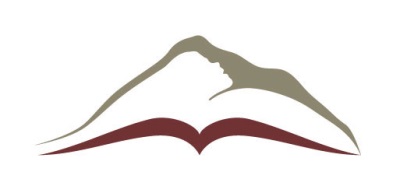 PLAN DEL ÁREA LOCAL DE EDUCACIÓN ESPECIAL AUTÓNOMA DE DESERT/MOUNTAIN17800 HIGHWAY 18 • APPLE VALLEY, CA  92307(760) 552-6700 • (760) 242-5363 FAXAutorización para el Uso y/o Divulgación de InformaciónPLAN DEL ÁREA LOCAL DE EDUCACIÓN ESPECIAL DE DESERT/MOUNTAINPLAN DEL ÁREA LOCAL DE EDUCACIÓN ESPECIAL AUTÓNOMA DE DESERT/MOUNTAIN17800 HIGHWAY 18 • APPLE VALLEY, CA  92307(760) 552-6700 • (760) 242-5363 FAXAutorización para el Uso y/o Divulgación de InformaciónPLAN DEL ÁREA LOCAL DE EDUCACIÓN ESPECIAL DE DESERT/MOUNTAINPLAN DEL ÁREA LOCAL DE EDUCACIÓN ESPECIAL AUTÓNOMA DE DESERT/MOUNTAIN17800 HIGHWAY 18 • APPLE VALLEY, CA  92307(760) 552-6700 • (760) 242-5363 FAXAutorización para el Uso y/o Divulgación de InformaciónPLAN DEL ÁREA LOCAL DE EDUCACIÓN ESPECIAL DE DESERT/MOUNTAINPLAN DEL ÁREA LOCAL DE EDUCACIÓN ESPECIAL AUTÓNOMA DE DESERT/MOUNTAIN17800 HIGHWAY 18 • APPLE VALLEY, CA  92307(760) 552-6700 • (760) 242-5363 FAXAutorización para el Uso y/o Divulgación de InformaciónPLAN DEL ÁREA LOCAL DE EDUCACIÓN ESPECIAL DE DESERT/MOUNTAINPLAN DEL ÁREA LOCAL DE EDUCACIÓN ESPECIAL AUTÓNOMA DE DESERT/MOUNTAIN17800 HIGHWAY 18 • APPLE VALLEY, CA  92307(760) 552-6700 • (760) 242-5363 FAXAutorización para el Uso y/o Divulgación de InformaciónPLAN DEL ÁREA LOCAL DE EDUCACIÓN ESPECIAL DE DESERT/MOUNTAINPLAN DEL ÁREA LOCAL DE EDUCACIÓN ESPECIAL AUTÓNOMA DE DESERT/MOUNTAIN17800 HIGHWAY 18 • APPLE VALLEY, CA  92307(760) 552-6700 • (760) 242-5363 FAXAutorización para el Uso y/o Divulgación de InformaciónPLAN DEL ÁREA LOCAL DE EDUCACIÓN ESPECIAL DE DESERT/MOUNTAINPLAN DEL ÁREA LOCAL DE EDUCACIÓN ESPECIAL AUTÓNOMA DE DESERT/MOUNTAIN17800 HIGHWAY 18 • APPLE VALLEY, CA  92307(760) 552-6700 • (760) 242-5363 FAXAutorización para el Uso y/o Divulgación de InformaciónPLAN DEL ÁREA LOCAL DE EDUCACIÓN ESPECIAL DE DESERT/MOUNTAINPLAN DEL ÁREA LOCAL DE EDUCACIÓN ESPECIAL AUTÓNOMA DE DESERT/MOUNTAIN17800 HIGHWAY 18 • APPLE VALLEY, CA  92307(760) 552-6700 • (760) 242-5363 FAXAutorización para el Uso y/o Divulgación de InformaciónPLAN DEL ÁREA LOCAL DE EDUCACIÓN ESPECIAL DE DESERT/MOUNTAINPLAN DEL ÁREA LOCAL DE EDUCACIÓN ESPECIAL AUTÓNOMA DE DESERT/MOUNTAIN17800 HIGHWAY 18 • APPLE VALLEY, CA  92307(760) 552-6700 • (760) 242-5363 FAXAutorización para el Uso y/o Divulgación de InformaciónPLAN DEL ÁREA LOCAL DE EDUCACIÓN ESPECIAL DE DESERT/MOUNTAINPLAN DEL ÁREA LOCAL DE EDUCACIÓN ESPECIAL AUTÓNOMA DE DESERT/MOUNTAIN17800 HIGHWAY 18 • APPLE VALLEY, CA  92307(760) 552-6700 • (760) 242-5363 FAXAutorización para el Uso y/o Divulgación de InformaciónPLAN DEL ÁREA LOCAL DE EDUCACIÓN ESPECIAL DE DESERT/MOUNTAINPLAN DEL ÁREA LOCAL DE EDUCACIÓN ESPECIAL AUTÓNOMA DE DESERT/MOUNTAIN17800 HIGHWAY 18 • APPLE VALLEY, CA  92307(760) 552-6700 • (760) 242-5363 FAXAutorización para el Uso y/o Divulgación de InformaciónPLAN DEL ÁREA LOCAL DE EDUCACIÓN ESPECIAL DE DESERT/MOUNTAINPLAN DEL ÁREA LOCAL DE EDUCACIÓN ESPECIAL AUTÓNOMA DE DESERT/MOUNTAIN17800 HIGHWAY 18 • APPLE VALLEY, CA  92307(760) 552-6700 • (760) 242-5363 FAXAutorización para el Uso y/o Divulgación de InformaciónPLAN DEL ÁREA LOCAL DE EDUCACIÓN ESPECIAL DE DESERT/MOUNTAINPLAN DEL ÁREA LOCAL DE EDUCACIÓN ESPECIAL AUTÓNOMA DE DESERT/MOUNTAIN17800 HIGHWAY 18 • APPLE VALLEY, CA  92307(760) 552-6700 • (760) 242-5363 FAXAutorización para el Uso y/o Divulgación de InformaciónPLAN DEL ÁREA LOCAL DE EDUCACIÓN ESPECIAL DE DESERT/MOUNTAINPLAN DEL ÁREA LOCAL DE EDUCACIÓN ESPECIAL AUTÓNOMA DE DESERT/MOUNTAIN17800 HIGHWAY 18 • APPLE VALLEY, CA  92307(760) 552-6700 • (760) 242-5363 FAXAutorización para el Uso y/o Divulgación de InformaciónPLAN DEL ÁREA LOCAL DE EDUCACIÓN ESPECIAL DE DESERT/MOUNTAINPLAN DEL ÁREA LOCAL DE EDUCACIÓN ESPECIAL AUTÓNOMA DE DESERT/MOUNTAIN17800 HIGHWAY 18 • APPLE VALLEY, CA  92307(760) 552-6700 • (760) 242-5363 FAXAutorización para el Uso y/o Divulgación de InformaciónPLAN DEL ÁREA LOCAL DE EDUCACIÓN ESPECIAL DE DESERT/MOUNTAINPLAN DEL ÁREA LOCAL DE EDUCACIÓN ESPECIAL AUTÓNOMA DE DESERT/MOUNTAIN17800 HIGHWAY 18 • APPLE VALLEY, CA  92307(760) 552-6700 • (760) 242-5363 FAXAutorización para el Uso y/o Divulgación de InformaciónPLAN DEL ÁREA LOCAL DE EDUCACIÓN ESPECIAL DE DESERT/MOUNTAINPLAN DEL ÁREA LOCAL DE EDUCACIÓN ESPECIAL AUTÓNOMA DE DESERT/MOUNTAIN17800 HIGHWAY 18 • APPLE VALLEY, CA  92307(760) 552-6700 • (760) 242-5363 FAXAutorización para el Uso y/o Divulgación de InformaciónPLAN DEL ÁREA LOCAL DE EDUCACIÓN ESPECIAL DE DESERT/MOUNTAINPLAN DEL ÁREA LOCAL DE EDUCACIÓN ESPECIAL AUTÓNOMA DE DESERT/MOUNTAIN17800 HIGHWAY 18 • APPLE VALLEY, CA  92307(760) 552-6700 • (760) 242-5363 FAXAutorización para el Uso y/o Divulgación de InformaciónPLAN DEL ÁREA LOCAL DE EDUCACIÓN ESPECIAL DE DESERT/MOUNTAINPLAN DEL ÁREA LOCAL DE EDUCACIÓN ESPECIAL AUTÓNOMA DE DESERT/MOUNTAIN17800 HIGHWAY 18 • APPLE VALLEY, CA  92307(760) 552-6700 • (760) 242-5363 FAXAutorización para el Uso y/o Divulgación de InformaciónPLAN DEL ÁREA LOCAL DE EDUCACIÓN ESPECIAL DE DESERT/MOUNTAINPLAN DEL ÁREA LOCAL DE EDUCACIÓN ESPECIAL AUTÓNOMA DE DESERT/MOUNTAIN17800 HIGHWAY 18 • APPLE VALLEY, CA  92307(760) 552-6700 • (760) 242-5363 FAXAutorización para el Uso y/o Divulgación de InformaciónPLAN DEL ÁREA LOCAL DE EDUCACIÓN ESPECIAL DE DESERT/MOUNTAINPLAN DEL ÁREA LOCAL DE EDUCACIÓN ESPECIAL AUTÓNOMA DE DESERT/MOUNTAIN17800 HIGHWAY 18 • APPLE VALLEY, CA  92307(760) 552-6700 • (760) 242-5363 FAXAutorización para el Uso y/o Divulgación de InformaciónPLAN DEL ÁREA LOCAL DE EDUCACIÓN ESPECIAL DE DESERT/MOUNTAINPLAN DEL ÁREA LOCAL DE EDUCACIÓN ESPECIAL AUTÓNOMA DE DESERT/MOUNTAIN17800 HIGHWAY 18 • APPLE VALLEY, CA  92307(760) 552-6700 • (760) 242-5363 FAXAutorización para el Uso y/o Divulgación de InformaciónPLAN DEL ÁREA LOCAL DE EDUCACIÓN ESPECIAL DE DESERT/MOUNTAINPLAN DEL ÁREA LOCAL DE EDUCACIÓN ESPECIAL AUTÓNOMA DE DESERT/MOUNTAIN17800 HIGHWAY 18 • APPLE VALLEY, CA  92307(760) 552-6700 • (760) 242-5363 FAXAutorización para el Uso y/o Divulgación de InformaciónPLAN DEL ÁREA LOCAL DE EDUCACIÓN ESPECIAL DE DESERT/MOUNTAINPLAN DEL ÁREA LOCAL DE EDUCACIÓN ESPECIAL AUTÓNOMA DE DESERT/MOUNTAIN17800 HIGHWAY 18 • APPLE VALLEY, CA  92307(760) 552-6700 • (760) 242-5363 FAXAutorización para el Uso y/o Divulgación de InformaciónPLAN DEL ÁREA LOCAL DE EDUCACIÓN ESPECIAL DE DESERT/MOUNTAINPLAN DEL ÁREA LOCAL DE EDUCACIÓN ESPECIAL AUTÓNOMA DE DESERT/MOUNTAIN17800 HIGHWAY 18 • APPLE VALLEY, CA  92307(760) 552-6700 • (760) 242-5363 FAXAutorización para el Uso y/o Divulgación de InformaciónPLAN DEL ÁREA LOCAL DE EDUCACIÓN ESPECIAL DE DESERT/MOUNTAINPLAN DEL ÁREA LOCAL DE EDUCACIÓN ESPECIAL AUTÓNOMA DE DESERT/MOUNTAIN17800 HIGHWAY 18 • APPLE VALLEY, CA  92307(760) 552-6700 • (760) 242-5363 FAXAutorización para el Uso y/o Divulgación de InformaciónPLAN DEL ÁREA LOCAL DE EDUCACIÓN ESPECIAL DE DESERT/MOUNTAINPLAN DEL ÁREA LOCAL DE EDUCACIÓN ESPECIAL AUTÓNOMA DE DESERT/MOUNTAIN17800 HIGHWAY 18 • APPLE VALLEY, CA  92307(760) 552-6700 • (760) 242-5363 FAXAutorización para el Uso y/o Divulgación de InformaciónPLAN DEL ÁREA LOCAL DE EDUCACIÓN ESPECIAL DE DESERT/MOUNTAINPLAN DEL ÁREA LOCAL DE EDUCACIÓN ESPECIAL AUTÓNOMA DE DESERT/MOUNTAIN17800 HIGHWAY 18 • APPLE VALLEY, CA  92307(760) 552-6700 • (760) 242-5363 FAXAutorización para el Uso y/o Divulgación de InformaciónPLAN DEL ÁREA LOCAL DE EDUCACIÓN ESPECIAL DE DESERT/MOUNTAINPLAN DEL ÁREA LOCAL DE EDUCACIÓN ESPECIAL AUTÓNOMA DE DESERT/MOUNTAIN17800 HIGHWAY 18 • APPLE VALLEY, CA  92307(760) 552-6700 • (760) 242-5363 FAXAutorización para el Uso y/o Divulgación de InformaciónPLAN DEL ÁREA LOCAL DE EDUCACIÓN ESPECIAL DE DESERT/MOUNTAINPLAN DEL ÁREA LOCAL DE EDUCACIÓN ESPECIAL AUTÓNOMA DE DESERT/MOUNTAIN17800 HIGHWAY 18 • APPLE VALLEY, CA  92307(760) 552-6700 • (760) 242-5363 FAXAutorización para el Uso y/o Divulgación de InformaciónPLAN DEL ÁREA LOCAL DE EDUCACIÓN ESPECIAL DE DESERT/MOUNTAINPLAN DEL ÁREA LOCAL DE EDUCACIÓN ESPECIAL AUTÓNOMA DE DESERT/MOUNTAIN17800 HIGHWAY 18 • APPLE VALLEY, CA  92307(760) 552-6700 • (760) 242-5363 FAXAutorización para el Uso y/o Divulgación de InformaciónPLAN DEL ÁREA LOCAL DE EDUCACIÓN ESPECIAL DE DESERT/MOUNTAINPLAN DEL ÁREA LOCAL DE EDUCACIÓN ESPECIAL AUTÓNOMA DE DESERT/MOUNTAIN17800 HIGHWAY 18 • APPLE VALLEY, CA  92307(760) 552-6700 • (760) 242-5363 FAXAutorización para el Uso y/o Divulgación de InformaciónPLAN DEL ÁREA LOCAL DE EDUCACIÓN ESPECIAL DE DESERT/MOUNTAINPLAN DEL ÁREA LOCAL DE EDUCACIÓN ESPECIAL AUTÓNOMA DE DESERT/MOUNTAIN17800 HIGHWAY 18 • APPLE VALLEY, CA  92307(760) 552-6700 • (760) 242-5363 FAXAutorización para el Uso y/o Divulgación de InformaciónPLAN DEL ÁREA LOCAL DE EDUCACIÓN ESPECIAL DE DESERT/MOUNTAINPLAN DEL ÁREA LOCAL DE EDUCACIÓN ESPECIAL AUTÓNOMA DE DESERT/MOUNTAIN17800 HIGHWAY 18 • APPLE VALLEY, CA  92307(760) 552-6700 • (760) 242-5363 FAXAutorización para el Uso y/o Divulgación de InformaciónPLAN DEL ÁREA LOCAL DE EDUCACIÓN ESPECIAL DE DESERT/MOUNTAINPLAN DEL ÁREA LOCAL DE EDUCACIÓN ESPECIAL AUTÓNOMA DE DESERT/MOUNTAIN17800 HIGHWAY 18 • APPLE VALLEY, CA  92307(760) 552-6700 • (760) 242-5363 FAXAutorización para el Uso y/o Divulgación de InformaciónPLAN DEL ÁREA LOCAL DE EDUCACIÓN ESPECIAL DE DESERT/MOUNTAINPLAN DEL ÁREA LOCAL DE EDUCACIÓN ESPECIAL AUTÓNOMA DE DESERT/MOUNTAIN17800 HIGHWAY 18 • APPLE VALLEY, CA  92307(760) 552-6700 • (760) 242-5363 FAXAutorización para el Uso y/o Divulgación de InformaciónPLAN DEL ÁREA LOCAL DE EDUCACIÓN ESPECIAL DE DESERT/MOUNTAINPLAN DEL ÁREA LOCAL DE EDUCACIÓN ESPECIAL AUTÓNOMA DE DESERT/MOUNTAIN17800 HIGHWAY 18 • APPLE VALLEY, CA  92307(760) 552-6700 • (760) 242-5363 FAXAutorización para el Uso y/o Divulgación de InformaciónPLAN DEL ÁREA LOCAL DE EDUCACIÓN ESPECIAL DE DESERT/MOUNTAINPLAN DEL ÁREA LOCAL DE EDUCACIÓN ESPECIAL AUTÓNOMA DE DESERT/MOUNTAIN17800 HIGHWAY 18 • APPLE VALLEY, CA  92307(760) 552-6700 • (760) 242-5363 FAXAutorización para el Uso y/o Divulgación de InformaciónPLAN DEL ÁREA LOCAL DE EDUCACIÓN ESPECIAL DE DESERT/MOUNTAINPLAN DEL ÁREA LOCAL DE EDUCACIÓN ESPECIAL AUTÓNOMA DE DESERT/MOUNTAIN17800 HIGHWAY 18 • APPLE VALLEY, CA  92307(760) 552-6700 • (760) 242-5363 FAXAutorización para el Uso y/o Divulgación de InformaciónPLAN DEL ÁREA LOCAL DE EDUCACIÓN ESPECIAL DE DESERT/MOUNTAINPLAN DEL ÁREA LOCAL DE EDUCACIÓN ESPECIAL AUTÓNOMA DE DESERT/MOUNTAIN17800 HIGHWAY 18 • APPLE VALLEY, CA  92307(760) 552-6700 • (760) 242-5363 FAXAutorización para el Uso y/o Divulgación de InformaciónPLAN DEL ÁREA LOCAL DE EDUCACIÓN ESPECIAL DE DESERT/MOUNTAINPLAN DEL ÁREA LOCAL DE EDUCACIÓN ESPECIAL AUTÓNOMA DE DESERT/MOUNTAIN17800 HIGHWAY 18 • APPLE VALLEY, CA  92307(760) 552-6700 • (760) 242-5363 FAXAutorización para el Uso y/o Divulgación de InformaciónPLAN DEL ÁREA LOCAL DE EDUCACIÓN ESPECIAL DE DESERT/MOUNTAINPLAN DEL ÁREA LOCAL DE EDUCACIÓN ESPECIAL AUTÓNOMA DE DESERT/MOUNTAIN17800 HIGHWAY 18 • APPLE VALLEY, CA  92307(760) 552-6700 • (760) 242-5363 FAXAutorización para el Uso y/o Divulgación de InformaciónPLAN DEL ÁREA LOCAL DE EDUCACIÓN ESPECIAL DE DESERT/MOUNTAINPLAN DEL ÁREA LOCAL DE EDUCACIÓN ESPECIAL AUTÓNOMA DE DESERT/MOUNTAIN17800 HIGHWAY 18 • APPLE VALLEY, CA  92307(760) 552-6700 • (760) 242-5363 FAXAutorización para el Uso y/o Divulgación de InformaciónPLAN DEL ÁREA LOCAL DE EDUCACIÓN ESPECIAL DE DESERT/MOUNTAINPLAN DEL ÁREA LOCAL DE EDUCACIÓN ESPECIAL AUTÓNOMA DE DESERT/MOUNTAIN17800 HIGHWAY 18 • APPLE VALLEY, CA  92307(760) 552-6700 • (760) 242-5363 FAXAutorización para el Uso y/o Divulgación de InformaciónPLAN DEL ÁREA LOCAL DE EDUCACIÓN ESPECIAL DE DESERT/MOUNTAINPLAN DEL ÁREA LOCAL DE EDUCACIÓN ESPECIAL AUTÓNOMA DE DESERT/MOUNTAIN17800 HIGHWAY 18 • APPLE VALLEY, CA  92307(760) 552-6700 • (760) 242-5363 FAXAutorización para el Uso y/o Divulgación de InformaciónPLAN DEL ÁREA LOCAL DE EDUCACIÓN ESPECIAL DE DESERT/MOUNTAINPLAN DEL ÁREA LOCAL DE EDUCACIÓN ESPECIAL AUTÓNOMA DE DESERT/MOUNTAIN17800 HIGHWAY 18 • APPLE VALLEY, CA  92307(760) 552-6700 • (760) 242-5363 FAXAutorización para el Uso y/o Divulgación de InformaciónPLAN DEL ÁREA LOCAL DE EDUCACIÓN ESPECIAL DE DESERT/MOUNTAINPLAN DEL ÁREA LOCAL DE EDUCACIÓN ESPECIAL AUTÓNOMA DE DESERT/MOUNTAIN17800 HIGHWAY 18 • APPLE VALLEY, CA  92307(760) 552-6700 • (760) 242-5363 FAXAutorización para el Uso y/o Divulgación de InformaciónPLAN DEL ÁREA LOCAL DE EDUCACIÓN ESPECIAL DE DESERT/MOUNTAINPLAN DEL ÁREA LOCAL DE EDUCACIÓN ESPECIAL AUTÓNOMA DE DESERT/MOUNTAIN17800 HIGHWAY 18 • APPLE VALLEY, CA  92307(760) 552-6700 • (760) 242-5363 FAXAutorización para el Uso y/o Divulgación de InformaciónPLAN DEL ÁREA LOCAL DE EDUCACIÓN ESPECIAL DE DESERT/MOUNTAINPLAN DEL ÁREA LOCAL DE EDUCACIÓN ESPECIAL AUTÓNOMA DE DESERT/MOUNTAIN17800 HIGHWAY 18 • APPLE VALLEY, CA  92307(760) 552-6700 • (760) 242-5363 FAXAutorización para el Uso y/o Divulgación de InformaciónPLAN DEL ÁREA LOCAL DE EDUCACIÓN ESPECIAL DE DESERT/MOUNTAINPLAN DEL ÁREA LOCAL DE EDUCACIÓN ESPECIAL AUTÓNOMA DE DESERT/MOUNTAIN17800 HIGHWAY 18 • APPLE VALLEY, CA  92307(760) 552-6700 • (760) 242-5363 FAXAutorización para el Uso y/o Divulgación de InformaciónPLAN DEL ÁREA LOCAL DE EDUCACIÓN ESPECIAL DE DESERT/MOUNTAINPLAN DEL ÁREA LOCAL DE EDUCACIÓN ESPECIAL AUTÓNOMA DE DESERT/MOUNTAIN17800 HIGHWAY 18 • APPLE VALLEY, CA  92307(760) 552-6700 • (760) 242-5363 FAXAutorización para el Uso y/o Divulgación de InformaciónPLAN DEL ÁREA LOCAL DE EDUCACIÓN ESPECIAL DE DESERT/MOUNTAINPLAN DEL ÁREA LOCAL DE EDUCACIÓN ESPECIAL AUTÓNOMA DE DESERT/MOUNTAIN17800 HIGHWAY 18 • APPLE VALLEY, CA  92307(760) 552-6700 • (760) 242-5363 FAXAutorización para el Uso y/o Divulgación de InformaciónPLAN DEL ÁREA LOCAL DE EDUCACIÓN ESPECIAL DE DESERT/MOUNTAINPLAN DEL ÁREA LOCAL DE EDUCACIÓN ESPECIAL AUTÓNOMA DE DESERT/MOUNTAIN17800 HIGHWAY 18 • APPLE VALLEY, CA  92307(760) 552-6700 • (760) 242-5363 FAXAutorización para el Uso y/o Divulgación de InformaciónPLAN DEL ÁREA LOCAL DE EDUCACIÓN ESPECIAL DE DESERT/MOUNTAINPLAN DEL ÁREA LOCAL DE EDUCACIÓN ESPECIAL AUTÓNOMA DE DESERT/MOUNTAIN17800 HIGHWAY 18 • APPLE VALLEY, CA  92307(760) 552-6700 • (760) 242-5363 FAXAutorización para el Uso y/o Divulgación de InformaciónPLAN DEL ÁREA LOCAL DE EDUCACIÓN ESPECIAL DE DESERT/MOUNTAINPLAN DEL ÁREA LOCAL DE EDUCACIÓN ESPECIAL AUTÓNOMA DE DESERT/MOUNTAIN17800 HIGHWAY 18 • APPLE VALLEY, CA  92307(760) 552-6700 • (760) 242-5363 FAXAutorización para el Uso y/o Divulgación de InformaciónPLAN DEL ÁREA LOCAL DE EDUCACIÓN ESPECIAL DE DESERT/MOUNTAINPLAN DEL ÁREA LOCAL DE EDUCACIÓN ESPECIAL AUTÓNOMA DE DESERT/MOUNTAIN17800 HIGHWAY 18 • APPLE VALLEY, CA  92307(760) 552-6700 • (760) 242-5363 FAXAutorización para el Uso y/o Divulgación de InformaciónPLAN DEL ÁREA LOCAL DE EDUCACIÓN ESPECIAL DE DESERT/MOUNTAINPLAN DEL ÁREA LOCAL DE EDUCACIÓN ESPECIAL AUTÓNOMA DE DESERT/MOUNTAIN17800 HIGHWAY 18 • APPLE VALLEY, CA  92307(760) 552-6700 • (760) 242-5363 FAXAutorización para el Uso y/o Divulgación de InformaciónPLAN DEL ÁREA LOCAL DE EDUCACIÓN ESPECIAL DE DESERT/MOUNTAINPLAN DEL ÁREA LOCAL DE EDUCACIÓN ESPECIAL AUTÓNOMA DE DESERT/MOUNTAIN17800 HIGHWAY 18 • APPLE VALLEY, CA  92307(760) 552-6700 • (760) 242-5363 FAXAutorización para el Uso y/o Divulgación de InformaciónPLAN DEL ÁREA LOCAL DE EDUCACIÓN ESPECIAL DE DESERT/MOUNTAINPLAN DEL ÁREA LOCAL DE EDUCACIÓN ESPECIAL AUTÓNOMA DE DESERT/MOUNTAIN17800 HIGHWAY 18 • APPLE VALLEY, CA  92307(760) 552-6700 • (760) 242-5363 FAXAutorización para el Uso y/o Divulgación de InformaciónPLAN DEL ÁREA LOCAL DE EDUCACIÓN ESPECIAL DE DESERT/MOUNTAINPLAN DEL ÁREA LOCAL DE EDUCACIÓN ESPECIAL AUTÓNOMA DE DESERT/MOUNTAIN17800 HIGHWAY 18 • APPLE VALLEY, CA  92307(760) 552-6700 • (760) 242-5363 FAXAutorización para el Uso y/o Divulgación de InformaciónPLAN DEL ÁREA LOCAL DE EDUCACIÓN ESPECIAL DE DESERT/MOUNTAINPLAN DEL ÁREA LOCAL DE EDUCACIÓN ESPECIAL AUTÓNOMA DE DESERT/MOUNTAIN17800 HIGHWAY 18 • APPLE VALLEY, CA  92307(760) 552-6700 • (760) 242-5363 FAXAutorización para el Uso y/o Divulgación de InformaciónINFORMACIÓN DEL ESTUDIANTEINFORMACIÓN DEL ESTUDIANTEINFORMACIÓN DEL ESTUDIANTEINFORMACIÓN DEL ESTUDIANTEINFORMACIÓN DEL ESTUDIANTEINFORMACIÓN DEL ESTUDIANTEINFORMACIÓN DEL ESTUDIANTEINFORMACIÓN DEL ESTUDIANTEINFORMACIÓN DEL ESTUDIANTEINFORMACIÓN DEL ESTUDIANTEINFORMACIÓN DEL ESTUDIANTEINFORMACIÓN DEL ESTUDIANTEINFORMACIÓN DEL ESTUDIANTEINFORMACIÓN DEL ESTUDIANTEINFORMACIÓN DEL ESTUDIANTEINFORMACIÓN DEL ESTUDIANTEINFORMACIÓN DEL ESTUDIANTEINFORMACIÓN DEL ESTUDIANTEINFORMACIÓN DEL ESTUDIANTEINFORMACIÓN DEL ESTUDIANTEINFORMACIÓN DEL ESTUDIANTEINFORMACIÓN DEL ESTUDIANTEINFORMACIÓN DEL ESTUDIANTEINFORMACIÓN DEL ESTUDIANTEINFORMACIÓN DEL ESTUDIANTEINFORMACIÓN DEL ESTUDIANTEINFORMACIÓN DEL ESTUDIANTEINFORMACIÓN DEL ESTUDIANTEINFORMACIÓN DEL ESTUDIANTEINFORMACIÓN DEL ESTUDIANTEINFORMACIÓN DEL ESTUDIANTEINFORMACIÓN DEL ESTUDIANTEINFORMACIÓN DEL ESTUDIANTEINFORMACIÓN DEL ESTUDIANTEINFORMACIÓN DEL ESTUDIANTEINFORMACIÓN DEL ESTUDIANTEINFORMACIÓN DEL ESTUDIANTEINFORMACIÓN DEL ESTUDIANTEINFORMACIÓN DEL ESTUDIANTEINFORMACIÓN DEL ESTUDIANTEINFORMACIÓN DEL ESTUDIANTEINFORMACIÓN DEL ESTUDIANTEINFORMACIÓN DEL ESTUDIANTEINFORMACIÓN DEL ESTUDIANTEINFORMACIÓN DEL ESTUDIANTEINFORMACIÓN DEL ESTUDIANTEINFORMACIÓN DEL ESTUDIANTEINFORMACIÓN DEL ESTUDIANTEINFORMACIÓN DEL ESTUDIANTEINFORMACIÓN DEL ESTUDIANTEINFORMACIÓN DEL ESTUDIANTEINFORMACIÓN DEL ESTUDIANTEINFORMACIÓN DEL ESTUDIANTEINFORMACIÓN DEL ESTUDIANTEINFORMACIÓN DEL ESTUDIANTEINFORMACIÓN DEL ESTUDIANTEINFORMACIÓN DEL ESTUDIANTEINFORMACIÓN DEL ESTUDIANTEINFORMACIÓN DEL ESTUDIANTEINFORMACIÓN DEL ESTUDIANTEINFORMACIÓN DEL ESTUDIANTENombre:Nombre:Nombre:Nombre:Nombre:Nombre:Fecha de Nacimiento:Fecha de Nacimiento:Fecha de Nacimiento:Fecha de Nacimiento:Fecha de Nacimiento:Fecha de Nacimiento:Fecha de Nacimiento:Fecha de Nacimiento:Fecha de Nacimiento:Fecha de Nacimiento:Fecha de Nacimiento:Fecha de Nacimiento:Fecha de Nacimiento:Fecha de Nacimiento:Fecha de Nacimiento:Expediente Médico #:Expediente Médico #:Expediente Médico #:Expediente Médico #:Expediente Médico #:Expediente Médico #:Expediente Médico #:Escuela:Escuela:Escuela:Escuela:Escuela:Distrito de Asistencia:Distrito de Asistencia:Distrito de Asistencia:Distrito de Asistencia:Distrito de Asistencia:Distrito de Asistencia:Distrito de Asistencia:Distrito de Asistencia:Distrito de Asistencia:Distrito de Asistencia:Distrito de Asistencia:Distrito de Asistencia:Distrito de Asistencia:Distrito de Asistencia:Distrito de Asistencia:Dirección:Dirección:Dirección:Dirección:Dirección:Dirección:Dirección:Cuidad:Cuidad:Cuidad:Cuidad:Cuidad:Cuidad:Cuidad:Cuidad:Estado:Estado:Estado:Estado:Estado:Estado:Código Postal:Código Postal:Teléfono Casa:Teléfono Casa:Teléfono Casa:Teléfono Casa:Teléfono Casa:Teléfono Casa:Teléfono Casa:Teléfono Casa:Teléfono Casa:Teléfono Casa:Celular:Celular:Celular:Celular:Celular:Celular:Celular:Celular:Celular:Celular:Otro Teléfono:Otro Teléfono:Otro Teléfono:Otro Teléfono:Otro Teléfono:Otro Teléfono:Otro Teléfono:AUTORIZACIÓNAUTORIZACIÓNAUTORIZACIÓNAUTORIZACIÓNAUTORIZACIÓNAUTORIZACIÓNAUTORIZACIÓNAUTORIZACIÓNAUTORIZACIÓNAUTORIZACIÓNAUTORIZACIÓNAUTORIZACIÓNAUTORIZACIÓNAUTORIZACIÓNAUTORIZACIÓNAUTORIZACIÓNAUTORIZACIÓNAUTORIZACIÓNAUTORIZACIÓNAUTORIZACIÓNAUTORIZACIÓNAUTORIZACIÓNAUTORIZACIÓNAUTORIZACIÓNAUTORIZACIÓNAUTORIZACIÓNAUTORIZACIÓNAUTORIZACIÓNAUTORIZACIÓNAUTORIZACIÓNAUTORIZACIÓNAUTORIZACIÓNAUTORIZACIÓNAUTORIZACIÓNAUTORIZACIÓNAUTORIZACIÓNAUTORIZACIÓNAUTORIZACIÓNAUTORIZACIÓNAUTORIZACIÓNAUTORIZACIÓNAUTORIZACIÓNAUTORIZACIÓNAUTORIZACIÓNAUTORIZACIÓNAUTORIZACIÓNAUTORIZACIÓNAUTORIZACIÓNAUTORIZACIÓNAUTORIZACIÓNAUTORIZACIÓNAUTORIZACIÓNAUTORIZACIÓNAUTORIZACIÓNAUTORIZACIÓNAUTORIZACIÓNAUTORIZACIÓNAUTORIZACIÓNAUTORIZACIÓNAUTORIZACIÓNAUTORIZACIÓNAutorizo a las siguientes personas para divulgar la información médica y/o educativa del estudiante antes mencionado:Autorizo a las siguientes personas para divulgar la información médica y/o educativa del estudiante antes mencionado:Autorizo a las siguientes personas para divulgar la información médica y/o educativa del estudiante antes mencionado:Autorizo a las siguientes personas para divulgar la información médica y/o educativa del estudiante antes mencionado:Autorizo a las siguientes personas para divulgar la información médica y/o educativa del estudiante antes mencionado:Autorizo a las siguientes personas para divulgar la información médica y/o educativa del estudiante antes mencionado:Autorizo a las siguientes personas para divulgar la información médica y/o educativa del estudiante antes mencionado:Autorizo a las siguientes personas para divulgar la información médica y/o educativa del estudiante antes mencionado:Autorizo a las siguientes personas para divulgar la información médica y/o educativa del estudiante antes mencionado:Autorizo a las siguientes personas para divulgar la información médica y/o educativa del estudiante antes mencionado:Autorizo a las siguientes personas para divulgar la información médica y/o educativa del estudiante antes mencionado:Autorizo a las siguientes personas para divulgar la información médica y/o educativa del estudiante antes mencionado:Autorizo a las siguientes personas para divulgar la información médica y/o educativa del estudiante antes mencionado:Autorizo a las siguientes personas para divulgar la información médica y/o educativa del estudiante antes mencionado:Autorizo a las siguientes personas para divulgar la información médica y/o educativa del estudiante antes mencionado:Autorizo a las siguientes personas para divulgar la información médica y/o educativa del estudiante antes mencionado:Autorizo a las siguientes personas para divulgar la información médica y/o educativa del estudiante antes mencionado:Autorizo a las siguientes personas para divulgar la información médica y/o educativa del estudiante antes mencionado:Autorizo a las siguientes personas para divulgar la información médica y/o educativa del estudiante antes mencionado:Autorizo a las siguientes personas para divulgar la información médica y/o educativa del estudiante antes mencionado:Autorizo a las siguientes personas para divulgar la información médica y/o educativa del estudiante antes mencionado:Autorizo a las siguientes personas para divulgar la información médica y/o educativa del estudiante antes mencionado:Autorizo a las siguientes personas para divulgar la información médica y/o educativa del estudiante antes mencionado:Autorizo a las siguientes personas para divulgar la información médica y/o educativa del estudiante antes mencionado:Autorizo a las siguientes personas para divulgar la información médica y/o educativa del estudiante antes mencionado:Autorizo a las siguientes personas para divulgar la información médica y/o educativa del estudiante antes mencionado:Autorizo a las siguientes personas para divulgar la información médica y/o educativa del estudiante antes mencionado:Autorizo a las siguientes personas para divulgar la información médica y/o educativa del estudiante antes mencionado:Autorizo a las siguientes personas para divulgar la información médica y/o educativa del estudiante antes mencionado:Autorizo a las siguientes personas para divulgar la información médica y/o educativa del estudiante antes mencionado:Autorizo a las siguientes personas para divulgar la información médica y/o educativa del estudiante antes mencionado:Autorizo a las siguientes personas para divulgar la información médica y/o educativa del estudiante antes mencionado:Autorizo a las siguientes personas para divulgar la información médica y/o educativa del estudiante antes mencionado:Autorizo a las siguientes personas para divulgar la información médica y/o educativa del estudiante antes mencionado:Autorizo a las siguientes personas para divulgar la información médica y/o educativa del estudiante antes mencionado:Autorizo a las siguientes personas para divulgar la información médica y/o educativa del estudiante antes mencionado:Autorizo a las siguientes personas para divulgar la información médica y/o educativa del estudiante antes mencionado:Autorizo a las siguientes personas para divulgar la información médica y/o educativa del estudiante antes mencionado:Autorizo a las siguientes personas para divulgar la información médica y/o educativa del estudiante antes mencionado:Autorizo a las siguientes personas para divulgar la información médica y/o educativa del estudiante antes mencionado:Autorizo a las siguientes personas para divulgar la información médica y/o educativa del estudiante antes mencionado:Autorizo a las siguientes personas para divulgar la información médica y/o educativa del estudiante antes mencionado:Autorizo a las siguientes personas para divulgar la información médica y/o educativa del estudiante antes mencionado:Autorizo a las siguientes personas para divulgar la información médica y/o educativa del estudiante antes mencionado:Autorizo a las siguientes personas para divulgar la información médica y/o educativa del estudiante antes mencionado:Autorizo a las siguientes personas para divulgar la información médica y/o educativa del estudiante antes mencionado:Autorizo a las siguientes personas para divulgar la información médica y/o educativa del estudiante antes mencionado:Autorizo a las siguientes personas para divulgar la información médica y/o educativa del estudiante antes mencionado:Autorizo a las siguientes personas para divulgar la información médica y/o educativa del estudiante antes mencionado:Autorizo a las siguientes personas para divulgar la información médica y/o educativa del estudiante antes mencionado:Autorizo a las siguientes personas para divulgar la información médica y/o educativa del estudiante antes mencionado:Autorizo a las siguientes personas para divulgar la información médica y/o educativa del estudiante antes mencionado:Autorizo a las siguientes personas para divulgar la información médica y/o educativa del estudiante antes mencionado:Autorizo a las siguientes personas para divulgar la información médica y/o educativa del estudiante antes mencionado:Autorizo a las siguientes personas para divulgar la información médica y/o educativa del estudiante antes mencionado:Autorizo a las siguientes personas para divulgar la información médica y/o educativa del estudiante antes mencionado:Autorizo a las siguientes personas para divulgar la información médica y/o educativa del estudiante antes mencionado:Autorizo a las siguientes personas para divulgar la información médica y/o educativa del estudiante antes mencionado:Autorizo a las siguientes personas para divulgar la información médica y/o educativa del estudiante antes mencionado:Autorizo a las siguientes personas para divulgar la información médica y/o educativa del estudiante antes mencionado:Autorizo a las siguientes personas para divulgar la información médica y/o educativa del estudiante antes mencionado:ENTIDAD RECEPTORAPersona/Entidad RecePTORA de Información:Persona/Entidad RecePTORA de Información:Persona/Entidad RecePTORA de Información:Persona/Entidad RecePTORA de Información:Persona/Entidad RecePTORA de Información:Persona/Entidad RecePTORA de Información:Persona/Entidad RecePTORA de Información:Persona/Entidad RecePTORA de Información:Persona/Entidad RecePTORA de Información:Persona/Entidad RecePTORA de Información:Persona/Entidad RecePTORA de Información:Persona/Entidad RecePTORA de Información:Persona/Entidad RecePTORA de Información:Persona/Entidad RecePTORA de Información:Persona/Entidad RecePTORA de Información:Persona/Entidad RecePTORA de Información:Persona/Entidad RecePTORA de Información:Persona/Entidad RecePTORA de Información:Persona/Entidad RecePTORA de Información:Persona/Entidad RecePTORA de Información:Persona/Entidad RecePTORA de Información:Persona/Entidad RecePTORA de Información:Persona/Entidad RecePTORA de Información:Persona/Entidad RecePTORA de Información:Persona/Entidad RecePTORA de Información:Persona/Entidad RecePTORA de Información:ENTIDAD RECEPTORAENTIDAD RECEPTORADirección:Dirección:Dirección:Dirección:Dirección:Dirección:Dirección:Dirección:Dirección:Dirección:Cuidad:Cuidad:Cuidad:Cuidad:Cuidad:Cuidad:Cuidad:Cuidad:Cuidad:Estado:Estado:Estado:Estado:Estado:Estado:Estado:Código Postal:Código Postal:Código Postal:ENTIDAD RECEPTORAENTIDAD RECEPTORATeléfono de Contacto:Teléfono de Contacto:Teléfono de Contacto:Teléfono de Contacto:Teléfono de Contacto:Teléfono de Contacto:Teléfono de Contacto:Teléfono de Contacto:Teléfono de Contacto:Teléfono de Contacto:Teléfono de Contacto:Teléfono de Contacto:Teléfono de Contacto:Teléfono de Contacto:Fax:Fax:Fax:Fax:Fax:ENTIDAD RECEPTORAENTIDAD  REVELADORAPersona/Entidad REVELADORA de Información:Persona/Entidad REVELADORA de Información:Persona/Entidad REVELADORA de Información:Persona/Entidad REVELADORA de Información:Persona/Entidad REVELADORA de Información:Persona/Entidad REVELADORA de Información:Persona/Entidad REVELADORA de Información:Persona/Entidad REVELADORA de Información:Persona/Entidad REVELADORA de Información:Persona/Entidad REVELADORA de Información:Persona/Entidad REVELADORA de Información:Persona/Entidad REVELADORA de Información:Persona/Entidad REVELADORA de Información:Persona/Entidad REVELADORA de Información:Persona/Entidad REVELADORA de Información:Persona/Entidad REVELADORA de Información:Persona/Entidad REVELADORA de Información:Persona/Entidad REVELADORA de Información:Persona/Entidad REVELADORA de Información:Persona/Entidad REVELADORA de Información:Persona/Entidad REVELADORA de Información:Persona/Entidad REVELADORA de Información:Persona/Entidad REVELADORA de Información:Persona/Entidad REVELADORA de Información:Persona/Entidad REVELADORA de Información:Persona/Entidad REVELADORA de Información:Persona/Entidad REVELADORA de Información:ENTIDAD  REVELADORAENTIDAD  REVELADORADirección:Dirección:Dirección:Dirección:Dirección:Dirección:Dirección:Dirección:Dirección:Dirección:Cuidad:Cuidad:Cuidad:Cuidad:Cuidad:Cuidad:Cuidad:Cuidad:Cuidad:Estado:Estado:Estado:Estado:Estado:Estado:Código Postal:Código Postal:Código Postal:ENTIDAD  REVELADORAENTIDAD  REVELADORATeléfono de Contacto:Teléfono de Contacto:Teléfono de Contacto:Teléfono de Contacto:Teléfono de Contacto:Teléfono de Contacto:Teléfono de Contacto:Teléfono de Contacto:Teléfono de Contacto:Teléfono de Contacto:Teléfono de Contacto:Teléfono de Contacto:Teléfono de Contacto:Teléfono de Contacto:Fax:Fax:Fax:Fax:Fax:ENTIDAD  REVELADORADURACIÓN: Esta autorización debe hacerse efectiva de inmediato y debe permanecer en vigencia hastaDURACIÓN: Esta autorización debe hacerse efectiva de inmediato y debe permanecer en vigencia hastaDURACIÓN: Esta autorización debe hacerse efectiva de inmediato y debe permanecer en vigencia hastaDURACIÓN: Esta autorización debe hacerse efectiva de inmediato y debe permanecer en vigencia hastaDURACIÓN: Esta autorización debe hacerse efectiva de inmediato y debe permanecer en vigencia hastaDURACIÓN: Esta autorización debe hacerse efectiva de inmediato y debe permanecer en vigencia hastaDURACIÓN: Esta autorización debe hacerse efectiva de inmediato y debe permanecer en vigencia hastaDURACIÓN: Esta autorización debe hacerse efectiva de inmediato y debe permanecer en vigencia hastaDURACIÓN: Esta autorización debe hacerse efectiva de inmediato y debe permanecer en vigencia hastaDURACIÓN: Esta autorización debe hacerse efectiva de inmediato y debe permanecer en vigencia hastaDURACIÓN: Esta autorización debe hacerse efectiva de inmediato y debe permanecer en vigencia hastaDURACIÓN: Esta autorización debe hacerse efectiva de inmediato y debe permanecer en vigencia hastaDURACIÓN: Esta autorización debe hacerse efectiva de inmediato y debe permanecer en vigencia hastaDURACIÓN: Esta autorización debe hacerse efectiva de inmediato y debe permanecer en vigencia hastaDURACIÓN: Esta autorización debe hacerse efectiva de inmediato y debe permanecer en vigencia hastaDURACIÓN: Esta autorización debe hacerse efectiva de inmediato y debe permanecer en vigencia hastaDURACIÓN: Esta autorización debe hacerse efectiva de inmediato y debe permanecer en vigencia hastaDURACIÓN: Esta autorización debe hacerse efectiva de inmediato y debe permanecer en vigencia hastaDURACIÓN: Esta autorización debe hacerse efectiva de inmediato y debe permanecer en vigencia hastaDURACIÓN: Esta autorización debe hacerse efectiva de inmediato y debe permanecer en vigencia hastaDURACIÓN: Esta autorización debe hacerse efectiva de inmediato y debe permanecer en vigencia hastaDURACIÓN: Esta autorización debe hacerse efectiva de inmediato y debe permanecer en vigencia hastaDURACIÓN: Esta autorización debe hacerse efectiva de inmediato y debe permanecer en vigencia hastaDURACIÓN: Esta autorización debe hacerse efectiva de inmediato y debe permanecer en vigencia hastaDURACIÓN: Esta autorización debe hacerse efectiva de inmediato y debe permanecer en vigencia hastaDURACIÓN: Esta autorización debe hacerse efectiva de inmediato y debe permanecer en vigencia hastaDURACIÓN: Esta autorización debe hacerse efectiva de inmediato y debe permanecer en vigencia hastaDURACIÓN: Esta autorización debe hacerse efectiva de inmediato y debe permanecer en vigencia hastaDURACIÓN: Esta autorización debe hacerse efectiva de inmediato y debe permanecer en vigencia hastaDURACIÓN: Esta autorización debe hacerse efectiva de inmediato y debe permanecer en vigencia hastaDURACIÓN: Esta autorización debe hacerse efectiva de inmediato y debe permanecer en vigencia hastaDURACIÓN: Esta autorización debe hacerse efectiva de inmediato y debe permanecer en vigencia hastaDURACIÓN: Esta autorización debe hacerse efectiva de inmediato y debe permanecer en vigencia hastaDURACIÓN: Esta autorización debe hacerse efectiva de inmediato y debe permanecer en vigencia hastaDURACIÓN: Esta autorización debe hacerse efectiva de inmediato y debe permanecer en vigencia hastaDURACIÓN: Esta autorización debe hacerse efectiva de inmediato y debe permanecer en vigencia hastaDURACIÓN: Esta autorización debe hacerse efectiva de inmediato y debe permanecer en vigencia hastaDURACIÓN: Esta autorización debe hacerse efectiva de inmediato y debe permanecer en vigencia hastaDURACIÓN: Esta autorización debe hacerse efectiva de inmediato y debe permanecer en vigencia hastaDURACIÓN: Esta autorización debe hacerse efectiva de inmediato y debe permanecer en vigencia hastaDURACIÓN: Esta autorización debe hacerse efectiva de inmediato y debe permanecer en vigencia hastaDURACIÓN: Esta autorización debe hacerse efectiva de inmediato y debe permanecer en vigencia hastaDURACIÓN: Esta autorización debe hacerse efectiva de inmediato y debe permanecer en vigencia hastaDURACIÓN: Esta autorización debe hacerse efectiva de inmediato y debe permanecer en vigencia hastaDURACIÓN: Esta autorización debe hacerse efectiva de inmediato y debe permanecer en vigencia hastaDURACIÓN: Esta autorización debe hacerse efectiva de inmediato y debe permanecer en vigencia hastaDURACIÓN: Esta autorización debe hacerse efectiva de inmediato y debe permanecer en vigencia hastaDURACIÓN: Esta autorización debe hacerse efectiva de inmediato y debe permanecer en vigencia hastaDURACIÓN: Esta autorización debe hacerse efectiva de inmediato y debe permanecer en vigencia hastaDURACIÓN: Esta autorización debe hacerse efectiva de inmediato y debe permanecer en vigencia hastaDURACIÓN: Esta autorización debe hacerse efectiva de inmediato y debe permanecer en vigencia hastaDURACIÓN: Esta autorización debe hacerse efectiva de inmediato y debe permanecer en vigencia hastaDURACIÓN: Esta autorización debe hacerse efectiva de inmediato y debe permanecer en vigencia hastao porun año desde la fecha de la firma si no se ingresa una fecha.un año desde la fecha de la firma si no se ingresa una fecha.un año desde la fecha de la firma si no se ingresa una fecha.un año desde la fecha de la firma si no se ingresa una fecha.un año desde la fecha de la firma si no se ingresa una fecha.un año desde la fecha de la firma si no se ingresa una fecha.un año desde la fecha de la firma si no se ingresa una fecha.un año desde la fecha de la firma si no se ingresa una fecha.un año desde la fecha de la firma si no se ingresa una fecha.un año desde la fecha de la firma si no se ingresa una fecha.un año desde la fecha de la firma si no se ingresa una fecha.un año desde la fecha de la firma si no se ingresa una fecha.un año desde la fecha de la firma si no se ingresa una fecha.un año desde la fecha de la firma si no se ingresa una fecha.un año desde la fecha de la firma si no se ingresa una fecha.un año desde la fecha de la firma si no se ingresa una fecha.un año desde la fecha de la firma si no se ingresa una fecha.un año desde la fecha de la firma si no se ingresa una fecha.un año desde la fecha de la firma si no se ingresa una fecha.un año desde la fecha de la firma si no se ingresa una fecha.un año desde la fecha de la firma si no se ingresa una fecha.un año desde la fecha de la firma si no se ingresa una fecha.un año desde la fecha de la firma si no se ingresa una fecha.un año desde la fecha de la firma si no se ingresa una fecha.un año desde la fecha de la firma si no se ingresa una fecha.un año desde la fecha de la firma si no se ingresa una fecha.un año desde la fecha de la firma si no se ingresa una fecha.un año desde la fecha de la firma si no se ingresa una fecha.un año desde la fecha de la firma si no se ingresa una fecha.un año desde la fecha de la firma si no se ingresa una fecha.un año desde la fecha de la firma si no se ingresa una fecha.un año desde la fecha de la firma si no se ingresa una fecha.un año desde la fecha de la firma si no se ingresa una fecha.un año desde la fecha de la firma si no se ingresa una fecha.un año desde la fecha de la firma si no se ingresa una fecha.un año desde la fecha de la firma si no se ingresa una fecha.un año desde la fecha de la firma si no se ingresa una fecha.un año desde la fecha de la firma si no se ingresa una fecha.un año desde la fecha de la firma si no se ingresa una fecha.un año desde la fecha de la firma si no se ingresa una fecha.un año desde la fecha de la firma si no se ingresa una fecha.un año desde la fecha de la firma si no se ingresa una fecha.un año desde la fecha de la firma si no se ingresa una fecha.un año desde la fecha de la firma si no se ingresa una fecha.un año desde la fecha de la firma si no se ingresa una fecha.un año desde la fecha de la firma si no se ingresa una fecha.un año desde la fecha de la firma si no se ingresa una fecha.un año desde la fecha de la firma si no se ingresa una fecha.un año desde la fecha de la firma si no se ingresa una fecha.un año desde la fecha de la firma si no se ingresa una fecha.un año desde la fecha de la firma si no se ingresa una fecha.un año desde la fecha de la firma si no se ingresa una fecha.un año desde la fecha de la firma si no se ingresa una fecha.(Fecha)(Fecha)(Fecha)(Fecha)(Fecha)(Fecha)(Fecha)REVOCACIÓN: Yo,REVOCACIÓN: Yo,REVOCACIÓN: Yo,REVOCACIÓN: Yo,REVOCACIÓN: Yo,REVOCACIÓN: Yo,REVOCACIÓN: Yo,REVOCACIÓN: Yo,REVOCACIÓN: Yo,REVOCACIÓN: Yo,REVOCACIÓN: Yo,REVOCACIÓN: Yo,REVOCACIÓN: Yo,entiendo que tengo el derecho a revocar esta autorización por escrito enentiendo que tengo el derecho a revocar esta autorización por escrito enentiendo que tengo el derecho a revocar esta autorización por escrito enentiendo que tengo el derecho a revocar esta autorización por escrito enentiendo que tengo el derecho a revocar esta autorización por escrito enentiendo que tengo el derecho a revocar esta autorización por escrito enentiendo que tengo el derecho a revocar esta autorización por escrito enentiendo que tengo el derecho a revocar esta autorización por escrito enentiendo que tengo el derecho a revocar esta autorización por escrito enentiendo que tengo el derecho a revocar esta autorización por escrito enentiendo que tengo el derecho a revocar esta autorización por escrito enentiendo que tengo el derecho a revocar esta autorización por escrito enentiendo que tengo el derecho a revocar esta autorización por escrito enentiendo que tengo el derecho a revocar esta autorización por escrito enentiendo que tengo el derecho a revocar esta autorización por escrito enentiendo que tengo el derecho a revocar esta autorización por escrito enentiendo que tengo el derecho a revocar esta autorización por escrito enentiendo que tengo el derecho a revocar esta autorización por escrito enentiendo que tengo el derecho a revocar esta autorización por escrito enentiendo que tengo el derecho a revocar esta autorización por escrito enentiendo que tengo el derecho a revocar esta autorización por escrito enentiendo que tengo el derecho a revocar esta autorización por escrito enentiendo que tengo el derecho a revocar esta autorización por escrito enentiendo que tengo el derecho a revocar esta autorización por escrito encualquier momento enviando esa notificación escrita a la entidad que revela la información. La revocación escrita se hará efectiva al momento de recibirla pero no aplica para la información que ya se ha revelado en respuesta a esta autorización.cualquier momento enviando esa notificación escrita a la entidad que revela la información. La revocación escrita se hará efectiva al momento de recibirla pero no aplica para la información que ya se ha revelado en respuesta a esta autorización.cualquier momento enviando esa notificación escrita a la entidad que revela la información. La revocación escrita se hará efectiva al momento de recibirla pero no aplica para la información que ya se ha revelado en respuesta a esta autorización.cualquier momento enviando esa notificación escrita a la entidad que revela la información. La revocación escrita se hará efectiva al momento de recibirla pero no aplica para la información que ya se ha revelado en respuesta a esta autorización.cualquier momento enviando esa notificación escrita a la entidad que revela la información. La revocación escrita se hará efectiva al momento de recibirla pero no aplica para la información que ya se ha revelado en respuesta a esta autorización.cualquier momento enviando esa notificación escrita a la entidad que revela la información. La revocación escrita se hará efectiva al momento de recibirla pero no aplica para la información que ya se ha revelado en respuesta a esta autorización.cualquier momento enviando esa notificación escrita a la entidad que revela la información. La revocación escrita se hará efectiva al momento de recibirla pero no aplica para la información que ya se ha revelado en respuesta a esta autorización.cualquier momento enviando esa notificación escrita a la entidad que revela la información. La revocación escrita se hará efectiva al momento de recibirla pero no aplica para la información que ya se ha revelado en respuesta a esta autorización.cualquier momento enviando esa notificación escrita a la entidad que revela la información. La revocación escrita se hará efectiva al momento de recibirla pero no aplica para la información que ya se ha revelado en respuesta a esta autorización.cualquier momento enviando esa notificación escrita a la entidad que revela la información. La revocación escrita se hará efectiva al momento de recibirla pero no aplica para la información que ya se ha revelado en respuesta a esta autorización.cualquier momento enviando esa notificación escrita a la entidad que revela la información. La revocación escrita se hará efectiva al momento de recibirla pero no aplica para la información que ya se ha revelado en respuesta a esta autorización.cualquier momento enviando esa notificación escrita a la entidad que revela la información. La revocación escrita se hará efectiva al momento de recibirla pero no aplica para la información que ya se ha revelado en respuesta a esta autorización.cualquier momento enviando esa notificación escrita a la entidad que revela la información. La revocación escrita se hará efectiva al momento de recibirla pero no aplica para la información que ya se ha revelado en respuesta a esta autorización.cualquier momento enviando esa notificación escrita a la entidad que revela la información. La revocación escrita se hará efectiva al momento de recibirla pero no aplica para la información que ya se ha revelado en respuesta a esta autorización.cualquier momento enviando esa notificación escrita a la entidad que revela la información. La revocación escrita se hará efectiva al momento de recibirla pero no aplica para la información que ya se ha revelado en respuesta a esta autorización.cualquier momento enviando esa notificación escrita a la entidad que revela la información. La revocación escrita se hará efectiva al momento de recibirla pero no aplica para la información que ya se ha revelado en respuesta a esta autorización.cualquier momento enviando esa notificación escrita a la entidad que revela la información. La revocación escrita se hará efectiva al momento de recibirla pero no aplica para la información que ya se ha revelado en respuesta a esta autorización.cualquier momento enviando esa notificación escrita a la entidad que revela la información. La revocación escrita se hará efectiva al momento de recibirla pero no aplica para la información que ya se ha revelado en respuesta a esta autorización.cualquier momento enviando esa notificación escrita a la entidad que revela la información. La revocación escrita se hará efectiva al momento de recibirla pero no aplica para la información que ya se ha revelado en respuesta a esta autorización.cualquier momento enviando esa notificación escrita a la entidad que revela la información. La revocación escrita se hará efectiva al momento de recibirla pero no aplica para la información que ya se ha revelado en respuesta a esta autorización.cualquier momento enviando esa notificación escrita a la entidad que revela la información. La revocación escrita se hará efectiva al momento de recibirla pero no aplica para la información que ya se ha revelado en respuesta a esta autorización.cualquier momento enviando esa notificación escrita a la entidad que revela la información. La revocación escrita se hará efectiva al momento de recibirla pero no aplica para la información que ya se ha revelado en respuesta a esta autorización.cualquier momento enviando esa notificación escrita a la entidad que revela la información. La revocación escrita se hará efectiva al momento de recibirla pero no aplica para la información que ya se ha revelado en respuesta a esta autorización.cualquier momento enviando esa notificación escrita a la entidad que revela la información. La revocación escrita se hará efectiva al momento de recibirla pero no aplica para la información que ya se ha revelado en respuesta a esta autorización.cualquier momento enviando esa notificación escrita a la entidad que revela la información. La revocación escrita se hará efectiva al momento de recibirla pero no aplica para la información que ya se ha revelado en respuesta a esta autorización.cualquier momento enviando esa notificación escrita a la entidad que revela la información. La revocación escrita se hará efectiva al momento de recibirla pero no aplica para la información que ya se ha revelado en respuesta a esta autorización.cualquier momento enviando esa notificación escrita a la entidad que revela la información. La revocación escrita se hará efectiva al momento de recibirla pero no aplica para la información que ya se ha revelado en respuesta a esta autorización.cualquier momento enviando esa notificación escrita a la entidad que revela la información. La revocación escrita se hará efectiva al momento de recibirla pero no aplica para la información que ya se ha revelado en respuesta a esta autorización.cualquier momento enviando esa notificación escrita a la entidad que revela la información. La revocación escrita se hará efectiva al momento de recibirla pero no aplica para la información que ya se ha revelado en respuesta a esta autorización.cualquier momento enviando esa notificación escrita a la entidad que revela la información. La revocación escrita se hará efectiva al momento de recibirla pero no aplica para la información que ya se ha revelado en respuesta a esta autorización.cualquier momento enviando esa notificación escrita a la entidad que revela la información. La revocación escrita se hará efectiva al momento de recibirla pero no aplica para la información que ya se ha revelado en respuesta a esta autorización.cualquier momento enviando esa notificación escrita a la entidad que revela la información. La revocación escrita se hará efectiva al momento de recibirla pero no aplica para la información que ya se ha revelado en respuesta a esta autorización.cualquier momento enviando esa notificación escrita a la entidad que revela la información. La revocación escrita se hará efectiva al momento de recibirla pero no aplica para la información que ya se ha revelado en respuesta a esta autorización.cualquier momento enviando esa notificación escrita a la entidad que revela la información. La revocación escrita se hará efectiva al momento de recibirla pero no aplica para la información que ya se ha revelado en respuesta a esta autorización.cualquier momento enviando esa notificación escrita a la entidad que revela la información. La revocación escrita se hará efectiva al momento de recibirla pero no aplica para la información que ya se ha revelado en respuesta a esta autorización.cualquier momento enviando esa notificación escrita a la entidad que revela la información. La revocación escrita se hará efectiva al momento de recibirla pero no aplica para la información que ya se ha revelado en respuesta a esta autorización.cualquier momento enviando esa notificación escrita a la entidad que revela la información. La revocación escrita se hará efectiva al momento de recibirla pero no aplica para la información que ya se ha revelado en respuesta a esta autorización.cualquier momento enviando esa notificación escrita a la entidad que revela la información. La revocación escrita se hará efectiva al momento de recibirla pero no aplica para la información que ya se ha revelado en respuesta a esta autorización.cualquier momento enviando esa notificación escrita a la entidad que revela la información. La revocación escrita se hará efectiva al momento de recibirla pero no aplica para la información que ya se ha revelado en respuesta a esta autorización.cualquier momento enviando esa notificación escrita a la entidad que revela la información. La revocación escrita se hará efectiva al momento de recibirla pero no aplica para la información que ya se ha revelado en respuesta a esta autorización.cualquier momento enviando esa notificación escrita a la entidad que revela la información. La revocación escrita se hará efectiva al momento de recibirla pero no aplica para la información que ya se ha revelado en respuesta a esta autorización.cualquier momento enviando esa notificación escrita a la entidad que revela la información. La revocación escrita se hará efectiva al momento de recibirla pero no aplica para la información que ya se ha revelado en respuesta a esta autorización.cualquier momento enviando esa notificación escrita a la entidad que revela la información. La revocación escrita se hará efectiva al momento de recibirla pero no aplica para la información que ya se ha revelado en respuesta a esta autorización.cualquier momento enviando esa notificación escrita a la entidad que revela la información. La revocación escrita se hará efectiva al momento de recibirla pero no aplica para la información que ya se ha revelado en respuesta a esta autorización.cualquier momento enviando esa notificación escrita a la entidad que revela la información. La revocación escrita se hará efectiva al momento de recibirla pero no aplica para la información que ya se ha revelado en respuesta a esta autorización.cualquier momento enviando esa notificación escrita a la entidad que revela la información. La revocación escrita se hará efectiva al momento de recibirla pero no aplica para la información que ya se ha revelado en respuesta a esta autorización.cualquier momento enviando esa notificación escrita a la entidad que revela la información. La revocación escrita se hará efectiva al momento de recibirla pero no aplica para la información que ya se ha revelado en respuesta a esta autorización.cualquier momento enviando esa notificación escrita a la entidad que revela la información. La revocación escrita se hará efectiva al momento de recibirla pero no aplica para la información que ya se ha revelado en respuesta a esta autorización.cualquier momento enviando esa notificación escrita a la entidad que revela la información. La revocación escrita se hará efectiva al momento de recibirla pero no aplica para la información que ya se ha revelado en respuesta a esta autorización.cualquier momento enviando esa notificación escrita a la entidad que revela la información. La revocación escrita se hará efectiva al momento de recibirla pero no aplica para la información que ya se ha revelado en respuesta a esta autorización.cualquier momento enviando esa notificación escrita a la entidad que revela la información. La revocación escrita se hará efectiva al momento de recibirla pero no aplica para la información que ya se ha revelado en respuesta a esta autorización.cualquier momento enviando esa notificación escrita a la entidad que revela la información. La revocación escrita se hará efectiva al momento de recibirla pero no aplica para la información que ya se ha revelado en respuesta a esta autorización.cualquier momento enviando esa notificación escrita a la entidad que revela la información. La revocación escrita se hará efectiva al momento de recibirla pero no aplica para la información que ya se ha revelado en respuesta a esta autorización.cualquier momento enviando esa notificación escrita a la entidad que revela la información. La revocación escrita se hará efectiva al momento de recibirla pero no aplica para la información que ya se ha revelado en respuesta a esta autorización.cualquier momento enviando esa notificación escrita a la entidad que revela la información. La revocación escrita se hará efectiva al momento de recibirla pero no aplica para la información que ya se ha revelado en respuesta a esta autorización.cualquier momento enviando esa notificación escrita a la entidad que revela la información. La revocación escrita se hará efectiva al momento de recibirla pero no aplica para la información que ya se ha revelado en respuesta a esta autorización.cualquier momento enviando esa notificación escrita a la entidad que revela la información. La revocación escrita se hará efectiva al momento de recibirla pero no aplica para la información que ya se ha revelado en respuesta a esta autorización.cualquier momento enviando esa notificación escrita a la entidad que revela la información. La revocación escrita se hará efectiva al momento de recibirla pero no aplica para la información que ya se ha revelado en respuesta a esta autorización.cualquier momento enviando esa notificación escrita a la entidad que revela la información. La revocación escrita se hará efectiva al momento de recibirla pero no aplica para la información que ya se ha revelado en respuesta a esta autorización.cualquier momento enviando esa notificación escrita a la entidad que revela la información. La revocación escrita se hará efectiva al momento de recibirla pero no aplica para la información que ya se ha revelado en respuesta a esta autorización.cualquier momento enviando esa notificación escrita a la entidad que revela la información. La revocación escrita se hará efectiva al momento de recibirla pero no aplica para la información que ya se ha revelado en respuesta a esta autorización.DIVULGACIÓN POSTERIOR: Yo,DIVULGACIÓN POSTERIOR: Yo,DIVULGACIÓN POSTERIOR: Yo,DIVULGACIÓN POSTERIOR: Yo,DIVULGACIÓN POSTERIOR: Yo,DIVULGACIÓN POSTERIOR: Yo,DIVULGACIÓN POSTERIOR: Yo,DIVULGACIÓN POSTERIOR: Yo,DIVULGACIÓN POSTERIOR: Yo,DIVULGACIÓN POSTERIOR: Yo,DIVULGACIÓN POSTERIOR: Yo,DIVULGACIÓN POSTERIOR: Yo,DIVULGACIÓN POSTERIOR: Yo,DIVULGACIÓN POSTERIOR: Yo,DIVULGACIÓN POSTERIOR: Yo,DIVULGACIÓN POSTERIOR: Yo,DIVULGACIÓN POSTERIOR: Yo,DIVULGACIÓN POSTERIOR: Yo,DIVULGACIÓN POSTERIOR: Yo,entiendo que la información educativa y médica utilizada oentiendo que la información educativa y médica utilizada oentiendo que la información educativa y médica utilizada oentiendo que la información educativa y médica utilizada oentiendo que la información educativa y médica utilizada oentiendo que la información educativa y médica utilizada oentiendo que la información educativa y médica utilizada oentiendo que la información educativa y médica utilizada oentiendo que la información educativa y médica utilizada oentiendo que la información educativa y médica utilizada oentiendo que la información educativa y médica utilizada oentiendo que la información educativa y médica utilizada oentiendo que la información educativa y médica utilizada oentiendo que la información educativa y médica utilizada oentiendo que la información educativa y médica utilizada oentiendo que la información educativa y médica utilizada oentiendo que la información educativa y médica utilizada oentiendo que la información educativa y médica utilizada oentiendo que la información educativa y médica utilizada oentiendo que la información educativa y médica utilizada orevelada después de esta autorización puede estar sujeta a divulgación posterior del receptor y ya no está protegida por leyes federales y normas relacionadas con la privacidad de la información médica protegida. También entiendo que la confidencialidad de la información cuando esta es revelada a una entidad pública de educación está protegida como expediente académico según la Ley de Derechos Educativos y Privacidad de la Familia (FERPA).revelada después de esta autorización puede estar sujeta a divulgación posterior del receptor y ya no está protegida por leyes federales y normas relacionadas con la privacidad de la información médica protegida. También entiendo que la confidencialidad de la información cuando esta es revelada a una entidad pública de educación está protegida como expediente académico según la Ley de Derechos Educativos y Privacidad de la Familia (FERPA).revelada después de esta autorización puede estar sujeta a divulgación posterior del receptor y ya no está protegida por leyes federales y normas relacionadas con la privacidad de la información médica protegida. También entiendo que la confidencialidad de la información cuando esta es revelada a una entidad pública de educación está protegida como expediente académico según la Ley de Derechos Educativos y Privacidad de la Familia (FERPA).revelada después de esta autorización puede estar sujeta a divulgación posterior del receptor y ya no está protegida por leyes federales y normas relacionadas con la privacidad de la información médica protegida. También entiendo que la confidencialidad de la información cuando esta es revelada a una entidad pública de educación está protegida como expediente académico según la Ley de Derechos Educativos y Privacidad de la Familia (FERPA).revelada después de esta autorización puede estar sujeta a divulgación posterior del receptor y ya no está protegida por leyes federales y normas relacionadas con la privacidad de la información médica protegida. También entiendo que la confidencialidad de la información cuando esta es revelada a una entidad pública de educación está protegida como expediente académico según la Ley de Derechos Educativos y Privacidad de la Familia (FERPA).revelada después de esta autorización puede estar sujeta a divulgación posterior del receptor y ya no está protegida por leyes federales y normas relacionadas con la privacidad de la información médica protegida. También entiendo que la confidencialidad de la información cuando esta es revelada a una entidad pública de educación está protegida como expediente académico según la Ley de Derechos Educativos y Privacidad de la Familia (FERPA).revelada después de esta autorización puede estar sujeta a divulgación posterior del receptor y ya no está protegida por leyes federales y normas relacionadas con la privacidad de la información médica protegida. También entiendo que la confidencialidad de la información cuando esta es revelada a una entidad pública de educación está protegida como expediente académico según la Ley de Derechos Educativos y Privacidad de la Familia (FERPA).revelada después de esta autorización puede estar sujeta a divulgación posterior del receptor y ya no está protegida por leyes federales y normas relacionadas con la privacidad de la información médica protegida. También entiendo que la confidencialidad de la información cuando esta es revelada a una entidad pública de educación está protegida como expediente académico según la Ley de Derechos Educativos y Privacidad de la Familia (FERPA).revelada después de esta autorización puede estar sujeta a divulgación posterior del receptor y ya no está protegida por leyes federales y normas relacionadas con la privacidad de la información médica protegida. También entiendo que la confidencialidad de la información cuando esta es revelada a una entidad pública de educación está protegida como expediente académico según la Ley de Derechos Educativos y Privacidad de la Familia (FERPA).revelada después de esta autorización puede estar sujeta a divulgación posterior del receptor y ya no está protegida por leyes federales y normas relacionadas con la privacidad de la información médica protegida. También entiendo que la confidencialidad de la información cuando esta es revelada a una entidad pública de educación está protegida como expediente académico según la Ley de Derechos Educativos y Privacidad de la Familia (FERPA).revelada después de esta autorización puede estar sujeta a divulgación posterior del receptor y ya no está protegida por leyes federales y normas relacionadas con la privacidad de la información médica protegida. También entiendo que la confidencialidad de la información cuando esta es revelada a una entidad pública de educación está protegida como expediente académico según la Ley de Derechos Educativos y Privacidad de la Familia (FERPA).revelada después de esta autorización puede estar sujeta a divulgación posterior del receptor y ya no está protegida por leyes federales y normas relacionadas con la privacidad de la información médica protegida. También entiendo que la confidencialidad de la información cuando esta es revelada a una entidad pública de educación está protegida como expediente académico según la Ley de Derechos Educativos y Privacidad de la Familia (FERPA).revelada después de esta autorización puede estar sujeta a divulgación posterior del receptor y ya no está protegida por leyes federales y normas relacionadas con la privacidad de la información médica protegida. También entiendo que la confidencialidad de la información cuando esta es revelada a una entidad pública de educación está protegida como expediente académico según la Ley de Derechos Educativos y Privacidad de la Familia (FERPA).revelada después de esta autorización puede estar sujeta a divulgación posterior del receptor y ya no está protegida por leyes federales y normas relacionadas con la privacidad de la información médica protegida. También entiendo que la confidencialidad de la información cuando esta es revelada a una entidad pública de educación está protegida como expediente académico según la Ley de Derechos Educativos y Privacidad de la Familia (FERPA).revelada después de esta autorización puede estar sujeta a divulgación posterior del receptor y ya no está protegida por leyes federales y normas relacionadas con la privacidad de la información médica protegida. También entiendo que la confidencialidad de la información cuando esta es revelada a una entidad pública de educación está protegida como expediente académico según la Ley de Derechos Educativos y Privacidad de la Familia (FERPA).revelada después de esta autorización puede estar sujeta a divulgación posterior del receptor y ya no está protegida por leyes federales y normas relacionadas con la privacidad de la información médica protegida. También entiendo que la confidencialidad de la información cuando esta es revelada a una entidad pública de educación está protegida como expediente académico según la Ley de Derechos Educativos y Privacidad de la Familia (FERPA).revelada después de esta autorización puede estar sujeta a divulgación posterior del receptor y ya no está protegida por leyes federales y normas relacionadas con la privacidad de la información médica protegida. También entiendo que la confidencialidad de la información cuando esta es revelada a una entidad pública de educación está protegida como expediente académico según la Ley de Derechos Educativos y Privacidad de la Familia (FERPA).revelada después de esta autorización puede estar sujeta a divulgación posterior del receptor y ya no está protegida por leyes federales y normas relacionadas con la privacidad de la información médica protegida. También entiendo que la confidencialidad de la información cuando esta es revelada a una entidad pública de educación está protegida como expediente académico según la Ley de Derechos Educativos y Privacidad de la Familia (FERPA).revelada después de esta autorización puede estar sujeta a divulgación posterior del receptor y ya no está protegida por leyes federales y normas relacionadas con la privacidad de la información médica protegida. También entiendo que la confidencialidad de la información cuando esta es revelada a una entidad pública de educación está protegida como expediente académico según la Ley de Derechos Educativos y Privacidad de la Familia (FERPA).revelada después de esta autorización puede estar sujeta a divulgación posterior del receptor y ya no está protegida por leyes federales y normas relacionadas con la privacidad de la información médica protegida. También entiendo que la confidencialidad de la información cuando esta es revelada a una entidad pública de educación está protegida como expediente académico según la Ley de Derechos Educativos y Privacidad de la Familia (FERPA).revelada después de esta autorización puede estar sujeta a divulgación posterior del receptor y ya no está protegida por leyes federales y normas relacionadas con la privacidad de la información médica protegida. También entiendo que la confidencialidad de la información cuando esta es revelada a una entidad pública de educación está protegida como expediente académico según la Ley de Derechos Educativos y Privacidad de la Familia (FERPA).revelada después de esta autorización puede estar sujeta a divulgación posterior del receptor y ya no está protegida por leyes federales y normas relacionadas con la privacidad de la información médica protegida. También entiendo que la confidencialidad de la información cuando esta es revelada a una entidad pública de educación está protegida como expediente académico según la Ley de Derechos Educativos y Privacidad de la Familia (FERPA).revelada después de esta autorización puede estar sujeta a divulgación posterior del receptor y ya no está protegida por leyes federales y normas relacionadas con la privacidad de la información médica protegida. También entiendo que la confidencialidad de la información cuando esta es revelada a una entidad pública de educación está protegida como expediente académico según la Ley de Derechos Educativos y Privacidad de la Familia (FERPA).revelada después de esta autorización puede estar sujeta a divulgación posterior del receptor y ya no está protegida por leyes federales y normas relacionadas con la privacidad de la información médica protegida. También entiendo que la confidencialidad de la información cuando esta es revelada a una entidad pública de educación está protegida como expediente académico según la Ley de Derechos Educativos y Privacidad de la Familia (FERPA).revelada después de esta autorización puede estar sujeta a divulgación posterior del receptor y ya no está protegida por leyes federales y normas relacionadas con la privacidad de la información médica protegida. También entiendo que la confidencialidad de la información cuando esta es revelada a una entidad pública de educación está protegida como expediente académico según la Ley de Derechos Educativos y Privacidad de la Familia (FERPA).revelada después de esta autorización puede estar sujeta a divulgación posterior del receptor y ya no está protegida por leyes federales y normas relacionadas con la privacidad de la información médica protegida. También entiendo que la confidencialidad de la información cuando esta es revelada a una entidad pública de educación está protegida como expediente académico según la Ley de Derechos Educativos y Privacidad de la Familia (FERPA).revelada después de esta autorización puede estar sujeta a divulgación posterior del receptor y ya no está protegida por leyes federales y normas relacionadas con la privacidad de la información médica protegida. También entiendo que la confidencialidad de la información cuando esta es revelada a una entidad pública de educación está protegida como expediente académico según la Ley de Derechos Educativos y Privacidad de la Familia (FERPA).revelada después de esta autorización puede estar sujeta a divulgación posterior del receptor y ya no está protegida por leyes federales y normas relacionadas con la privacidad de la información médica protegida. También entiendo que la confidencialidad de la información cuando esta es revelada a una entidad pública de educación está protegida como expediente académico según la Ley de Derechos Educativos y Privacidad de la Familia (FERPA).revelada después de esta autorización puede estar sujeta a divulgación posterior del receptor y ya no está protegida por leyes federales y normas relacionadas con la privacidad de la información médica protegida. También entiendo que la confidencialidad de la información cuando esta es revelada a una entidad pública de educación está protegida como expediente académico según la Ley de Derechos Educativos y Privacidad de la Familia (FERPA).revelada después de esta autorización puede estar sujeta a divulgación posterior del receptor y ya no está protegida por leyes federales y normas relacionadas con la privacidad de la información médica protegida. También entiendo que la confidencialidad de la información cuando esta es revelada a una entidad pública de educación está protegida como expediente académico según la Ley de Derechos Educativos y Privacidad de la Familia (FERPA).revelada después de esta autorización puede estar sujeta a divulgación posterior del receptor y ya no está protegida por leyes federales y normas relacionadas con la privacidad de la información médica protegida. También entiendo que la confidencialidad de la información cuando esta es revelada a una entidad pública de educación está protegida como expediente académico según la Ley de Derechos Educativos y Privacidad de la Familia (FERPA).revelada después de esta autorización puede estar sujeta a divulgación posterior del receptor y ya no está protegida por leyes federales y normas relacionadas con la privacidad de la información médica protegida. También entiendo que la confidencialidad de la información cuando esta es revelada a una entidad pública de educación está protegida como expediente académico según la Ley de Derechos Educativos y Privacidad de la Familia (FERPA).revelada después de esta autorización puede estar sujeta a divulgación posterior del receptor y ya no está protegida por leyes federales y normas relacionadas con la privacidad de la información médica protegida. También entiendo que la confidencialidad de la información cuando esta es revelada a una entidad pública de educación está protegida como expediente académico según la Ley de Derechos Educativos y Privacidad de la Familia (FERPA).revelada después de esta autorización puede estar sujeta a divulgación posterior del receptor y ya no está protegida por leyes federales y normas relacionadas con la privacidad de la información médica protegida. También entiendo que la confidencialidad de la información cuando esta es revelada a una entidad pública de educación está protegida como expediente académico según la Ley de Derechos Educativos y Privacidad de la Familia (FERPA).revelada después de esta autorización puede estar sujeta a divulgación posterior del receptor y ya no está protegida por leyes federales y normas relacionadas con la privacidad de la información médica protegida. También entiendo que la confidencialidad de la información cuando esta es revelada a una entidad pública de educación está protegida como expediente académico según la Ley de Derechos Educativos y Privacidad de la Familia (FERPA).revelada después de esta autorización puede estar sujeta a divulgación posterior del receptor y ya no está protegida por leyes federales y normas relacionadas con la privacidad de la información médica protegida. También entiendo que la confidencialidad de la información cuando esta es revelada a una entidad pública de educación está protegida como expediente académico según la Ley de Derechos Educativos y Privacidad de la Familia (FERPA).revelada después de esta autorización puede estar sujeta a divulgación posterior del receptor y ya no está protegida por leyes federales y normas relacionadas con la privacidad de la información médica protegida. También entiendo que la confidencialidad de la información cuando esta es revelada a una entidad pública de educación está protegida como expediente académico según la Ley de Derechos Educativos y Privacidad de la Familia (FERPA).revelada después de esta autorización puede estar sujeta a divulgación posterior del receptor y ya no está protegida por leyes federales y normas relacionadas con la privacidad de la información médica protegida. También entiendo que la confidencialidad de la información cuando esta es revelada a una entidad pública de educación está protegida como expediente académico según la Ley de Derechos Educativos y Privacidad de la Familia (FERPA).revelada después de esta autorización puede estar sujeta a divulgación posterior del receptor y ya no está protegida por leyes federales y normas relacionadas con la privacidad de la información médica protegida. También entiendo que la confidencialidad de la información cuando esta es revelada a una entidad pública de educación está protegida como expediente académico según la Ley de Derechos Educativos y Privacidad de la Familia (FERPA).revelada después de esta autorización puede estar sujeta a divulgación posterior del receptor y ya no está protegida por leyes federales y normas relacionadas con la privacidad de la información médica protegida. También entiendo que la confidencialidad de la información cuando esta es revelada a una entidad pública de educación está protegida como expediente académico según la Ley de Derechos Educativos y Privacidad de la Familia (FERPA).revelada después de esta autorización puede estar sujeta a divulgación posterior del receptor y ya no está protegida por leyes federales y normas relacionadas con la privacidad de la información médica protegida. También entiendo que la confidencialidad de la información cuando esta es revelada a una entidad pública de educación está protegida como expediente académico según la Ley de Derechos Educativos y Privacidad de la Familia (FERPA).revelada después de esta autorización puede estar sujeta a divulgación posterior del receptor y ya no está protegida por leyes federales y normas relacionadas con la privacidad de la información médica protegida. También entiendo que la confidencialidad de la información cuando esta es revelada a una entidad pública de educación está protegida como expediente académico según la Ley de Derechos Educativos y Privacidad de la Familia (FERPA).revelada después de esta autorización puede estar sujeta a divulgación posterior del receptor y ya no está protegida por leyes federales y normas relacionadas con la privacidad de la información médica protegida. También entiendo que la confidencialidad de la información cuando esta es revelada a una entidad pública de educación está protegida como expediente académico según la Ley de Derechos Educativos y Privacidad de la Familia (FERPA).revelada después de esta autorización puede estar sujeta a divulgación posterior del receptor y ya no está protegida por leyes federales y normas relacionadas con la privacidad de la información médica protegida. También entiendo que la confidencialidad de la información cuando esta es revelada a una entidad pública de educación está protegida como expediente académico según la Ley de Derechos Educativos y Privacidad de la Familia (FERPA).revelada después de esta autorización puede estar sujeta a divulgación posterior del receptor y ya no está protegida por leyes federales y normas relacionadas con la privacidad de la información médica protegida. También entiendo que la confidencialidad de la información cuando esta es revelada a una entidad pública de educación está protegida como expediente académico según la Ley de Derechos Educativos y Privacidad de la Familia (FERPA).revelada después de esta autorización puede estar sujeta a divulgación posterior del receptor y ya no está protegida por leyes federales y normas relacionadas con la privacidad de la información médica protegida. También entiendo que la confidencialidad de la información cuando esta es revelada a una entidad pública de educación está protegida como expediente académico según la Ley de Derechos Educativos y Privacidad de la Familia (FERPA).revelada después de esta autorización puede estar sujeta a divulgación posterior del receptor y ya no está protegida por leyes federales y normas relacionadas con la privacidad de la información médica protegida. También entiendo que la confidencialidad de la información cuando esta es revelada a una entidad pública de educación está protegida como expediente académico según la Ley de Derechos Educativos y Privacidad de la Familia (FERPA).revelada después de esta autorización puede estar sujeta a divulgación posterior del receptor y ya no está protegida por leyes federales y normas relacionadas con la privacidad de la información médica protegida. También entiendo que la confidencialidad de la información cuando esta es revelada a una entidad pública de educación está protegida como expediente académico según la Ley de Derechos Educativos y Privacidad de la Familia (FERPA).revelada después de esta autorización puede estar sujeta a divulgación posterior del receptor y ya no está protegida por leyes federales y normas relacionadas con la privacidad de la información médica protegida. También entiendo que la confidencialidad de la información cuando esta es revelada a una entidad pública de educación está protegida como expediente académico según la Ley de Derechos Educativos y Privacidad de la Familia (FERPA).revelada después de esta autorización puede estar sujeta a divulgación posterior del receptor y ya no está protegida por leyes federales y normas relacionadas con la privacidad de la información médica protegida. También entiendo que la confidencialidad de la información cuando esta es revelada a una entidad pública de educación está protegida como expediente académico según la Ley de Derechos Educativos y Privacidad de la Familia (FERPA).revelada después de esta autorización puede estar sujeta a divulgación posterior del receptor y ya no está protegida por leyes federales y normas relacionadas con la privacidad de la información médica protegida. También entiendo que la confidencialidad de la información cuando esta es revelada a una entidad pública de educación está protegida como expediente académico según la Ley de Derechos Educativos y Privacidad de la Familia (FERPA).revelada después de esta autorización puede estar sujeta a divulgación posterior del receptor y ya no está protegida por leyes federales y normas relacionadas con la privacidad de la información médica protegida. También entiendo que la confidencialidad de la información cuando esta es revelada a una entidad pública de educación está protegida como expediente académico según la Ley de Derechos Educativos y Privacidad de la Familia (FERPA).revelada después de esta autorización puede estar sujeta a divulgación posterior del receptor y ya no está protegida por leyes federales y normas relacionadas con la privacidad de la información médica protegida. También entiendo que la confidencialidad de la información cuando esta es revelada a una entidad pública de educación está protegida como expediente académico según la Ley de Derechos Educativos y Privacidad de la Familia (FERPA).revelada después de esta autorización puede estar sujeta a divulgación posterior del receptor y ya no está protegida por leyes federales y normas relacionadas con la privacidad de la información médica protegida. También entiendo que la confidencialidad de la información cuando esta es revelada a una entidad pública de educación está protegida como expediente académico según la Ley de Derechos Educativos y Privacidad de la Familia (FERPA).revelada después de esta autorización puede estar sujeta a divulgación posterior del receptor y ya no está protegida por leyes federales y normas relacionadas con la privacidad de la información médica protegida. También entiendo que la confidencialidad de la información cuando esta es revelada a una entidad pública de educación está protegida como expediente académico según la Ley de Derechos Educativos y Privacidad de la Familia (FERPA).revelada después de esta autorización puede estar sujeta a divulgación posterior del receptor y ya no está protegida por leyes federales y normas relacionadas con la privacidad de la información médica protegida. También entiendo que la confidencialidad de la información cuando esta es revelada a una entidad pública de educación está protegida como expediente académico según la Ley de Derechos Educativos y Privacidad de la Familia (FERPA).revelada después de esta autorización puede estar sujeta a divulgación posterior del receptor y ya no está protegida por leyes federales y normas relacionadas con la privacidad de la información médica protegida. También entiendo que la confidencialidad de la información cuando esta es revelada a una entidad pública de educación está protegida como expediente académico según la Ley de Derechos Educativos y Privacidad de la Familia (FERPA).revelada después de esta autorización puede estar sujeta a divulgación posterior del receptor y ya no está protegida por leyes federales y normas relacionadas con la privacidad de la información médica protegida. También entiendo que la confidencialidad de la información cuando esta es revelada a una entidad pública de educación está protegida como expediente académico según la Ley de Derechos Educativos y Privacidad de la Familia (FERPA).revelada después de esta autorización puede estar sujeta a divulgación posterior del receptor y ya no está protegida por leyes federales y normas relacionadas con la privacidad de la información médica protegida. También entiendo que la confidencialidad de la información cuando esta es revelada a una entidad pública de educación está protegida como expediente académico según la Ley de Derechos Educativos y Privacidad de la Familia (FERPA).revelada después de esta autorización puede estar sujeta a divulgación posterior del receptor y ya no está protegida por leyes federales y normas relacionadas con la privacidad de la información médica protegida. También entiendo que la confidencialidad de la información cuando esta es revelada a una entidad pública de educación está protegida como expediente académico según la Ley de Derechos Educativos y Privacidad de la Familia (FERPA).revelada después de esta autorización puede estar sujeta a divulgación posterior del receptor y ya no está protegida por leyes federales y normas relacionadas con la privacidad de la información médica protegida. También entiendo que la confidencialidad de la información cuando esta es revelada a una entidad pública de educación está protegida como expediente académico según la Ley de Derechos Educativos y Privacidad de la Familia (FERPA).INFORMACIÓN MÉDICA: Yo,INFORMACIÓN MÉDICA: Yo,INFORMACIÓN MÉDICA: Yo,INFORMACIÓN MÉDICA: Yo,INFORMACIÓN MÉDICA: Yo,INFORMACIÓN MÉDICA: Yo,INFORMACIÓN MÉDICA: Yo,INFORMACIÓN MÉDICA: Yo,INFORMACIÓN MÉDICA: Yo,INFORMACIÓN MÉDICA: Yo,INFORMACIÓN MÉDICA: Yo,INFORMACIÓN MÉDICA: Yo,INFORMACIÓN MÉDICA: Yo,INFORMACIÓN MÉDICA: Yo,INFORMACIÓN MÉDICA: Yo,INFORMACIÓN MÉDICA: Yo,INFORMACIÓN MÉDICA: Yo,INFORMACIÓN MÉDICA: Yo,que la autorización de la divulgación de información médica esque la autorización de la divulgación de información médica esque la autorización de la divulgación de información médica esque la autorización de la divulgación de información médica esque la autorización de la divulgación de información médica esque la autorización de la divulgación de información médica esque la autorización de la divulgación de información médica esque la autorización de la divulgación de información médica esque la autorización de la divulgación de información médica esque la autorización de la divulgación de información médica esque la autorización de la divulgación de información médica esque la autorización de la divulgación de información médica esque la autorización de la divulgación de información médica esque la autorización de la divulgación de información médica esque la autorización de la divulgación de información médica esque la autorización de la divulgación de información médica esque la autorización de la divulgación de información médica esque la autorización de la divulgación de información médica esque la autorización de la divulgación de información médica esque la autorización de la divulgación de información médica esque la autorización de la divulgación de información médica esvoluntaria. Puedo negarme a firmar esta autorización. No necesito firmar este formato para garantizar el tratamiento médico.voluntaria. Puedo negarme a firmar esta autorización. No necesito firmar este formato para garantizar el tratamiento médico.voluntaria. Puedo negarme a firmar esta autorización. No necesito firmar este formato para garantizar el tratamiento médico.voluntaria. Puedo negarme a firmar esta autorización. No necesito firmar este formato para garantizar el tratamiento médico.voluntaria. Puedo negarme a firmar esta autorización. No necesito firmar este formato para garantizar el tratamiento médico.voluntaria. Puedo negarme a firmar esta autorización. No necesito firmar este formato para garantizar el tratamiento médico.voluntaria. Puedo negarme a firmar esta autorización. No necesito firmar este formato para garantizar el tratamiento médico.voluntaria. Puedo negarme a firmar esta autorización. No necesito firmar este formato para garantizar el tratamiento médico.voluntaria. Puedo negarme a firmar esta autorización. No necesito firmar este formato para garantizar el tratamiento médico.voluntaria. Puedo negarme a firmar esta autorización. No necesito firmar este formato para garantizar el tratamiento médico.voluntaria. Puedo negarme a firmar esta autorización. No necesito firmar este formato para garantizar el tratamiento médico.voluntaria. Puedo negarme a firmar esta autorización. No necesito firmar este formato para garantizar el tratamiento médico.voluntaria. Puedo negarme a firmar esta autorización. No necesito firmar este formato para garantizar el tratamiento médico.voluntaria. Puedo negarme a firmar esta autorización. No necesito firmar este formato para garantizar el tratamiento médico.voluntaria. Puedo negarme a firmar esta autorización. No necesito firmar este formato para garantizar el tratamiento médico.voluntaria. Puedo negarme a firmar esta autorización. No necesito firmar este formato para garantizar el tratamiento médico.voluntaria. Puedo negarme a firmar esta autorización. No necesito firmar este formato para garantizar el tratamiento médico.voluntaria. Puedo negarme a firmar esta autorización. No necesito firmar este formato para garantizar el tratamiento médico.voluntaria. Puedo negarme a firmar esta autorización. No necesito firmar este formato para garantizar el tratamiento médico.voluntaria. Puedo negarme a firmar esta autorización. No necesito firmar este formato para garantizar el tratamiento médico.voluntaria. Puedo negarme a firmar esta autorización. No necesito firmar este formato para garantizar el tratamiento médico.voluntaria. Puedo negarme a firmar esta autorización. No necesito firmar este formato para garantizar el tratamiento médico.voluntaria. Puedo negarme a firmar esta autorización. No necesito firmar este formato para garantizar el tratamiento médico.voluntaria. Puedo negarme a firmar esta autorización. No necesito firmar este formato para garantizar el tratamiento médico.voluntaria. Puedo negarme a firmar esta autorización. No necesito firmar este formato para garantizar el tratamiento médico.voluntaria. Puedo negarme a firmar esta autorización. No necesito firmar este formato para garantizar el tratamiento médico.voluntaria. Puedo negarme a firmar esta autorización. No necesito firmar este formato para garantizar el tratamiento médico.voluntaria. Puedo negarme a firmar esta autorización. No necesito firmar este formato para garantizar el tratamiento médico.voluntaria. Puedo negarme a firmar esta autorización. No necesito firmar este formato para garantizar el tratamiento médico.voluntaria. Puedo negarme a firmar esta autorización. No necesito firmar este formato para garantizar el tratamiento médico.voluntaria. Puedo negarme a firmar esta autorización. No necesito firmar este formato para garantizar el tratamiento médico.voluntaria. Puedo negarme a firmar esta autorización. No necesito firmar este formato para garantizar el tratamiento médico.voluntaria. Puedo negarme a firmar esta autorización. No necesito firmar este formato para garantizar el tratamiento médico.voluntaria. Puedo negarme a firmar esta autorización. No necesito firmar este formato para garantizar el tratamiento médico.voluntaria. Puedo negarme a firmar esta autorización. No necesito firmar este formato para garantizar el tratamiento médico.voluntaria. Puedo negarme a firmar esta autorización. No necesito firmar este formato para garantizar el tratamiento médico.voluntaria. Puedo negarme a firmar esta autorización. No necesito firmar este formato para garantizar el tratamiento médico.voluntaria. Puedo negarme a firmar esta autorización. No necesito firmar este formato para garantizar el tratamiento médico.voluntaria. Puedo negarme a firmar esta autorización. No necesito firmar este formato para garantizar el tratamiento médico.voluntaria. Puedo negarme a firmar esta autorización. No necesito firmar este formato para garantizar el tratamiento médico.voluntaria. Puedo negarme a firmar esta autorización. No necesito firmar este formato para garantizar el tratamiento médico.voluntaria. Puedo negarme a firmar esta autorización. No necesito firmar este formato para garantizar el tratamiento médico.voluntaria. Puedo negarme a firmar esta autorización. No necesito firmar este formato para garantizar el tratamiento médico.voluntaria. Puedo negarme a firmar esta autorización. No necesito firmar este formato para garantizar el tratamiento médico.voluntaria. Puedo negarme a firmar esta autorización. No necesito firmar este formato para garantizar el tratamiento médico.voluntaria. Puedo negarme a firmar esta autorización. No necesito firmar este formato para garantizar el tratamiento médico.voluntaria. Puedo negarme a firmar esta autorización. No necesito firmar este formato para garantizar el tratamiento médico.voluntaria. Puedo negarme a firmar esta autorización. No necesito firmar este formato para garantizar el tratamiento médico.voluntaria. Puedo negarme a firmar esta autorización. No necesito firmar este formato para garantizar el tratamiento médico.voluntaria. Puedo negarme a firmar esta autorización. No necesito firmar este formato para garantizar el tratamiento médico.voluntaria. Puedo negarme a firmar esta autorización. No necesito firmar este formato para garantizar el tratamiento médico.voluntaria. Puedo negarme a firmar esta autorización. No necesito firmar este formato para garantizar el tratamiento médico.voluntaria. Puedo negarme a firmar esta autorización. No necesito firmar este formato para garantizar el tratamiento médico.voluntaria. Puedo negarme a firmar esta autorización. No necesito firmar este formato para garantizar el tratamiento médico.voluntaria. Puedo negarme a firmar esta autorización. No necesito firmar este formato para garantizar el tratamiento médico.voluntaria. Puedo negarme a firmar esta autorización. No necesito firmar este formato para garantizar el tratamiento médico.voluntaria. Puedo negarme a firmar esta autorización. No necesito firmar este formato para garantizar el tratamiento médico.voluntaria. Puedo negarme a firmar esta autorización. No necesito firmar este formato para garantizar el tratamiento médico.voluntaria. Puedo negarme a firmar esta autorización. No necesito firmar este formato para garantizar el tratamiento médico.voluntaria. Puedo negarme a firmar esta autorización. No necesito firmar este formato para garantizar el tratamiento médico.voluntaria. Puedo negarme a firmar esta autorización. No necesito firmar este formato para garantizar el tratamiento médico.ESPECIFICAR EXPEDIENTES(S):ESPECIFICAR EXPEDIENTES(S):ESPECIFICAR EXPEDIENTES(S):ESPECIFICAR EXPEDIENTES(S):ESPECIFICAR EXPEDIENTES(S):ESPECIFICAR EXPEDIENTES(S):ESPECIFICAR EXPEDIENTES(S):ESPECIFICAR EXPEDIENTES(S):ESPECIFICAR EXPEDIENTES(S):ESPECIFICAR EXPEDIENTES(S):ESPECIFICAR EXPEDIENTES(S):ESPECIFICAR EXPEDIENTES(S):ESPECIFICAR EXPEDIENTES(S):ESPECIFICAR EXPEDIENTES(S):ESPECIFICAR EXPEDIENTES(S):ESPECIFICAR EXPEDIENTES(S):ESPECIFICAR EXPEDIENTES(S):ESPECIFICAR EXPEDIENTES(S):ESPECIFICAR EXPEDIENTES(S):Indique el tipo de información que se va a revelar:Indique el tipo de información que se va a revelar:Indique el tipo de información que se va a revelar:Indique el tipo de información que se va a revelar:Indique el tipo de información que se va a revelar:Indique el tipo de información que se va a revelar:Indique el tipo de información que se va a revelar:Indique el tipo de información que se va a revelar:Indique el tipo de información que se va a revelar:Indique el tipo de información que se va a revelar:Indique el tipo de información que se va a revelar:Indique el tipo de información que se va a revelar:Indique el tipo de información que se va a revelar:Indique el tipo de información que se va a revelar:Indique el tipo de información que se va a revelar:Indique el tipo de información que se va a revelar:Indique el tipo de información que se va a revelar:Indique el tipo de información que se va a revelar:Indique el tipo de información que se va a revelar:Indique el tipo de información que se va a revelar:Indique el tipo de información que se va a revelar:Indique el tipo de información que se va a revelar:Indique el tipo de información que se va a revelar:Indique el tipo de información que se va a revelar:Indique el tipo de información que se va a revelar:Indique el tipo de información que se va a revelar:Indique el tipo de información que se va a revelar:Indique el tipo de información que se va a revelar:Indique el tipo de información que se va a revelar:Indique el tipo de información que se va a revelar:Indique el tipo de información que se va a revelar:Indique el tipo de información que se va a revelar:Indique el tipo de información que se va a revelar:Indique el tipo de información que se va a revelar:Indique el tipo de información que se va a revelar:Indique el tipo de información que se va a revelar:Indique el tipo de información que se va a revelar:Indique el tipo de información que se va a revelar:Indique el tipo de información que se va a revelar:Indique el tipo de información que se va a revelar:Indique el tipo de información que se va a revelar:Indique el tipo de información que se va a revelar:Médica/MedicamentosMédica/MedicamentosMédica/MedicamentosMédica/MedicamentosMédica/MedicamentosMédica/MedicamentosMédica/MedicamentosMédica/MedicamentosMédica/MedicamentosMédica/MedicamentosMédica/MedicamentosMédica/MedicamentosMédica/MedicamentosMédica/MedicamentosMédica/MedicamentosMédica/MedicamentosDrogas/AlcoholDrogas/AlcoholDrogas/AlcoholDrogas/AlcoholDrogas/AlcoholDrogas/AlcoholDrogas/AlcoholDrogas/AlcoholDrogas/AlcoholDrogas/AlcoholDrogas/AlcoholDrogas/AlcoholDrogas/AlcoholDrogas/AlcoholDrogas/AlcoholDrogas/AlcoholDrogas/AlcoholDrogas/AlcoholDrogas/AlcoholDrogas/AlcoholDrogas/AlcoholDrogas/AlcoholDrogas/AlcoholSalud mental/PsiquiátricaSalud mental/PsiquiátricaSalud mental/PsiquiátricaSalud mental/PsiquiátricaSalud mental/PsiquiátricaSalud mental/PsiquiátricaSalud mental/PsiquiátricaSalud mental/PsiquiátricaSalud mental/PsiquiátricaSalud mental/PsiquiátricaSalud mental/PsiquiátricaSalud mental/PsiquiátricaSalud mental/PsiquiátricaSalud mental/PsiquiátricaSalud mental/PsiquiátricaSalud mental/PsiquiátricaResultados Prueba VIH/ITSResultados Prueba VIH/ITSResultados Prueba VIH/ITSResultados Prueba VIH/ITSResultados Prueba VIH/ITSResultados Prueba VIH/ITSResultados Prueba VIH/ITSResultados Prueba VIH/ITSResultados Prueba VIH/ITSResultados Prueba VIH/ITSResultados Prueba VIH/ITSResultados Prueba VIH/ITSResultados Prueba VIH/ITSResultados Prueba VIH/ITSResultados Prueba VIH/ITSResultados Prueba VIH/ITSResultados Prueba VIH/ITSResultados Prueba VIH/ITSResultados Prueba VIH/ITSResultados Prueba VIH/ITSResultados Prueba VIH/ITSResultados Prueba VIH/ITSResultados Prueba VIH/ITSRegistros EducativosRegistros EducativosRegistros EducativosRegistros EducativosRegistros EducativosRegistros EducativosRegistros EducativosRegistros EducativosRegistros EducativosRegistros EducativosRegistros EducativosRegistros EducativosRegistros EducativosRegistros EducativosRegistros EducativosRegistros EducativosOtro:Otro:Otro:Otro:Otro:Solicito que la información revelada después de esta Autorización sea utilizada para los siguientes propósitos:Solicito que la información revelada después de esta Autorización sea utilizada para los siguientes propósitos:Solicito que la información revelada después de esta Autorización sea utilizada para los siguientes propósitos:Solicito que la información revelada después de esta Autorización sea utilizada para los siguientes propósitos:Solicito que la información revelada después de esta Autorización sea utilizada para los siguientes propósitos:Solicito que la información revelada después de esta Autorización sea utilizada para los siguientes propósitos:Solicito que la información revelada después de esta Autorización sea utilizada para los siguientes propósitos:Solicito que la información revelada después de esta Autorización sea utilizada para los siguientes propósitos:Solicito que la información revelada después de esta Autorización sea utilizada para los siguientes propósitos:Solicito que la información revelada después de esta Autorización sea utilizada para los siguientes propósitos:Solicito que la información revelada después de esta Autorización sea utilizada para los siguientes propósitos:Solicito que la información revelada después de esta Autorización sea utilizada para los siguientes propósitos:Solicito que la información revelada después de esta Autorización sea utilizada para los siguientes propósitos:Solicito que la información revelada después de esta Autorización sea utilizada para los siguientes propósitos:Solicito que la información revelada después de esta Autorización sea utilizada para los siguientes propósitos:Solicito que la información revelada después de esta Autorización sea utilizada para los siguientes propósitos:Solicito que la información revelada después de esta Autorización sea utilizada para los siguientes propósitos:Solicito que la información revelada después de esta Autorización sea utilizada para los siguientes propósitos:Solicito que la información revelada después de esta Autorización sea utilizada para los siguientes propósitos:Solicito que la información revelada después de esta Autorización sea utilizada para los siguientes propósitos:Solicito que la información revelada después de esta Autorización sea utilizada para los siguientes propósitos:Solicito que la información revelada después de esta Autorización sea utilizada para los siguientes propósitos:Solicito que la información revelada después de esta Autorización sea utilizada para los siguientes propósitos:Solicito que la información revelada después de esta Autorización sea utilizada para los siguientes propósitos:Solicito que la información revelada después de esta Autorización sea utilizada para los siguientes propósitos:Solicito que la información revelada después de esta Autorización sea utilizada para los siguientes propósitos:Solicito que la información revelada después de esta Autorización sea utilizada para los siguientes propósitos:Solicito que la información revelada después de esta Autorización sea utilizada para los siguientes propósitos:Solicito que la información revelada después de esta Autorización sea utilizada para los siguientes propósitos:Solicito que la información revelada después de esta Autorización sea utilizada para los siguientes propósitos:Solicito que la información revelada después de esta Autorización sea utilizada para los siguientes propósitos:Solicito que la información revelada después de esta Autorización sea utilizada para los siguientes propósitos:Solicito que la información revelada después de esta Autorización sea utilizada para los siguientes propósitos:Solicito que la información revelada después de esta Autorización sea utilizada para los siguientes propósitos:Solicito que la información revelada después de esta Autorización sea utilizada para los siguientes propósitos:Solicito que la información revelada después de esta Autorización sea utilizada para los siguientes propósitos:Solicito que la información revelada después de esta Autorización sea utilizada para los siguientes propósitos:Solicito que la información revelada después de esta Autorización sea utilizada para los siguientes propósitos:Solicito que la información revelada después de esta Autorización sea utilizada para los siguientes propósitos:Solicito que la información revelada después de esta Autorización sea utilizada para los siguientes propósitos:Solicito que la información revelada después de esta Autorización sea utilizada para los siguientes propósitos:Solicito que la información revelada después de esta Autorización sea utilizada para los siguientes propósitos:Solicito que la información revelada después de esta Autorización sea utilizada para los siguientes propósitos:Solicito que la información revelada después de esta Autorización sea utilizada para los siguientes propósitos:Solicito que la información revelada después de esta Autorización sea utilizada para los siguientes propósitos:Solicito que la información revelada después de esta Autorización sea utilizada para los siguientes propósitos:Solicito que la información revelada después de esta Autorización sea utilizada para los siguientes propósitos:Solicito que la información revelada después de esta Autorización sea utilizada para los siguientes propósitos:Solicito que la información revelada después de esta Autorización sea utilizada para los siguientes propósitos:Solicito que la información revelada después de esta Autorización sea utilizada para los siguientes propósitos:Solicito que la información revelada después de esta Autorización sea utilizada para los siguientes propósitos:Solicito que la información revelada después de esta Autorización sea utilizada para los siguientes propósitos:Solicito que la información revelada después de esta Autorización sea utilizada para los siguientes propósitos:Solicito que la información revelada después de esta Autorización sea utilizada para los siguientes propósitos:Solicito que la información revelada después de esta Autorización sea utilizada para los siguientes propósitos:Solicito que la información revelada después de esta Autorización sea utilizada para los siguientes propósitos:Solicito que la información revelada después de esta Autorización sea utilizada para los siguientes propósitos:Solicito que la información revelada después de esta Autorización sea utilizada para los siguientes propósitos:Solicito que la información revelada después de esta Autorización sea utilizada para los siguientes propósitos:Solicito que la información revelada después de esta Autorización sea utilizada para los siguientes propósitos:Solicito que la información revelada después de esta Autorización sea utilizada para los siguientes propósitos:Evaluación EducativaEvaluación EducativaEvaluación EducativaEvaluación EducativaEvaluación EducativaEvaluación EducativaEvaluación EducativaEvaluación EducativaEvaluación EducativaEvaluación EducativaEvaluación EducativaEvaluación EducativaEvaluación EducativaEvaluación EducativaEvaluación EducativaPlaneación EducativaPlaneación EducativaPlaneación EducativaPlaneación EducativaPlaneación EducativaPlaneación EducativaPlaneación EducativaPlaneación EducativaPlaneación EducativaPlaneación EducativaPlaneación EducativaPlaneación EducativaPlaneación EducativaPlaneación EducativaPlaneación EducativaPlaneación EducativaOtro:Otro:Otro:Otro:Otro:LA COPIA DE ESTA AUTORIZACIÓN ES TAN VÁLIDA COMO LA ORIGINAL. ENTIENDO QUE TENGO DERECHO A RECIBIR UNA COPIA DE ESTA AUTORIZACIÓN PARA MI ARCHIVO PERSONAL.LA COPIA DE ESTA AUTORIZACIÓN ES TAN VÁLIDA COMO LA ORIGINAL. ENTIENDO QUE TENGO DERECHO A RECIBIR UNA COPIA DE ESTA AUTORIZACIÓN PARA MI ARCHIVO PERSONAL.LA COPIA DE ESTA AUTORIZACIÓN ES TAN VÁLIDA COMO LA ORIGINAL. ENTIENDO QUE TENGO DERECHO A RECIBIR UNA COPIA DE ESTA AUTORIZACIÓN PARA MI ARCHIVO PERSONAL.LA COPIA DE ESTA AUTORIZACIÓN ES TAN VÁLIDA COMO LA ORIGINAL. ENTIENDO QUE TENGO DERECHO A RECIBIR UNA COPIA DE ESTA AUTORIZACIÓN PARA MI ARCHIVO PERSONAL.LA COPIA DE ESTA AUTORIZACIÓN ES TAN VÁLIDA COMO LA ORIGINAL. ENTIENDO QUE TENGO DERECHO A RECIBIR UNA COPIA DE ESTA AUTORIZACIÓN PARA MI ARCHIVO PERSONAL.LA COPIA DE ESTA AUTORIZACIÓN ES TAN VÁLIDA COMO LA ORIGINAL. ENTIENDO QUE TENGO DERECHO A RECIBIR UNA COPIA DE ESTA AUTORIZACIÓN PARA MI ARCHIVO PERSONAL.LA COPIA DE ESTA AUTORIZACIÓN ES TAN VÁLIDA COMO LA ORIGINAL. ENTIENDO QUE TENGO DERECHO A RECIBIR UNA COPIA DE ESTA AUTORIZACIÓN PARA MI ARCHIVO PERSONAL.LA COPIA DE ESTA AUTORIZACIÓN ES TAN VÁLIDA COMO LA ORIGINAL. ENTIENDO QUE TENGO DERECHO A RECIBIR UNA COPIA DE ESTA AUTORIZACIÓN PARA MI ARCHIVO PERSONAL.LA COPIA DE ESTA AUTORIZACIÓN ES TAN VÁLIDA COMO LA ORIGINAL. ENTIENDO QUE TENGO DERECHO A RECIBIR UNA COPIA DE ESTA AUTORIZACIÓN PARA MI ARCHIVO PERSONAL.LA COPIA DE ESTA AUTORIZACIÓN ES TAN VÁLIDA COMO LA ORIGINAL. ENTIENDO QUE TENGO DERECHO A RECIBIR UNA COPIA DE ESTA AUTORIZACIÓN PARA MI ARCHIVO PERSONAL.LA COPIA DE ESTA AUTORIZACIÓN ES TAN VÁLIDA COMO LA ORIGINAL. ENTIENDO QUE TENGO DERECHO A RECIBIR UNA COPIA DE ESTA AUTORIZACIÓN PARA MI ARCHIVO PERSONAL.LA COPIA DE ESTA AUTORIZACIÓN ES TAN VÁLIDA COMO LA ORIGINAL. ENTIENDO QUE TENGO DERECHO A RECIBIR UNA COPIA DE ESTA AUTORIZACIÓN PARA MI ARCHIVO PERSONAL.LA COPIA DE ESTA AUTORIZACIÓN ES TAN VÁLIDA COMO LA ORIGINAL. ENTIENDO QUE TENGO DERECHO A RECIBIR UNA COPIA DE ESTA AUTORIZACIÓN PARA MI ARCHIVO PERSONAL.LA COPIA DE ESTA AUTORIZACIÓN ES TAN VÁLIDA COMO LA ORIGINAL. ENTIENDO QUE TENGO DERECHO A RECIBIR UNA COPIA DE ESTA AUTORIZACIÓN PARA MI ARCHIVO PERSONAL.LA COPIA DE ESTA AUTORIZACIÓN ES TAN VÁLIDA COMO LA ORIGINAL. ENTIENDO QUE TENGO DERECHO A RECIBIR UNA COPIA DE ESTA AUTORIZACIÓN PARA MI ARCHIVO PERSONAL.LA COPIA DE ESTA AUTORIZACIÓN ES TAN VÁLIDA COMO LA ORIGINAL. ENTIENDO QUE TENGO DERECHO A RECIBIR UNA COPIA DE ESTA AUTORIZACIÓN PARA MI ARCHIVO PERSONAL.LA COPIA DE ESTA AUTORIZACIÓN ES TAN VÁLIDA COMO LA ORIGINAL. ENTIENDO QUE TENGO DERECHO A RECIBIR UNA COPIA DE ESTA AUTORIZACIÓN PARA MI ARCHIVO PERSONAL.LA COPIA DE ESTA AUTORIZACIÓN ES TAN VÁLIDA COMO LA ORIGINAL. ENTIENDO QUE TENGO DERECHO A RECIBIR UNA COPIA DE ESTA AUTORIZACIÓN PARA MI ARCHIVO PERSONAL.LA COPIA DE ESTA AUTORIZACIÓN ES TAN VÁLIDA COMO LA ORIGINAL. ENTIENDO QUE TENGO DERECHO A RECIBIR UNA COPIA DE ESTA AUTORIZACIÓN PARA MI ARCHIVO PERSONAL.LA COPIA DE ESTA AUTORIZACIÓN ES TAN VÁLIDA COMO LA ORIGINAL. ENTIENDO QUE TENGO DERECHO A RECIBIR UNA COPIA DE ESTA AUTORIZACIÓN PARA MI ARCHIVO PERSONAL.LA COPIA DE ESTA AUTORIZACIÓN ES TAN VÁLIDA COMO LA ORIGINAL. ENTIENDO QUE TENGO DERECHO A RECIBIR UNA COPIA DE ESTA AUTORIZACIÓN PARA MI ARCHIVO PERSONAL.LA COPIA DE ESTA AUTORIZACIÓN ES TAN VÁLIDA COMO LA ORIGINAL. ENTIENDO QUE TENGO DERECHO A RECIBIR UNA COPIA DE ESTA AUTORIZACIÓN PARA MI ARCHIVO PERSONAL.LA COPIA DE ESTA AUTORIZACIÓN ES TAN VÁLIDA COMO LA ORIGINAL. ENTIENDO QUE TENGO DERECHO A RECIBIR UNA COPIA DE ESTA AUTORIZACIÓN PARA MI ARCHIVO PERSONAL.LA COPIA DE ESTA AUTORIZACIÓN ES TAN VÁLIDA COMO LA ORIGINAL. ENTIENDO QUE TENGO DERECHO A RECIBIR UNA COPIA DE ESTA AUTORIZACIÓN PARA MI ARCHIVO PERSONAL.LA COPIA DE ESTA AUTORIZACIÓN ES TAN VÁLIDA COMO LA ORIGINAL. ENTIENDO QUE TENGO DERECHO A RECIBIR UNA COPIA DE ESTA AUTORIZACIÓN PARA MI ARCHIVO PERSONAL.LA COPIA DE ESTA AUTORIZACIÓN ES TAN VÁLIDA COMO LA ORIGINAL. ENTIENDO QUE TENGO DERECHO A RECIBIR UNA COPIA DE ESTA AUTORIZACIÓN PARA MI ARCHIVO PERSONAL.LA COPIA DE ESTA AUTORIZACIÓN ES TAN VÁLIDA COMO LA ORIGINAL. ENTIENDO QUE TENGO DERECHO A RECIBIR UNA COPIA DE ESTA AUTORIZACIÓN PARA MI ARCHIVO PERSONAL.LA COPIA DE ESTA AUTORIZACIÓN ES TAN VÁLIDA COMO LA ORIGINAL. ENTIENDO QUE TENGO DERECHO A RECIBIR UNA COPIA DE ESTA AUTORIZACIÓN PARA MI ARCHIVO PERSONAL.LA COPIA DE ESTA AUTORIZACIÓN ES TAN VÁLIDA COMO LA ORIGINAL. ENTIENDO QUE TENGO DERECHO A RECIBIR UNA COPIA DE ESTA AUTORIZACIÓN PARA MI ARCHIVO PERSONAL.LA COPIA DE ESTA AUTORIZACIÓN ES TAN VÁLIDA COMO LA ORIGINAL. ENTIENDO QUE TENGO DERECHO A RECIBIR UNA COPIA DE ESTA AUTORIZACIÓN PARA MI ARCHIVO PERSONAL.LA COPIA DE ESTA AUTORIZACIÓN ES TAN VÁLIDA COMO LA ORIGINAL. ENTIENDO QUE TENGO DERECHO A RECIBIR UNA COPIA DE ESTA AUTORIZACIÓN PARA MI ARCHIVO PERSONAL.LA COPIA DE ESTA AUTORIZACIÓN ES TAN VÁLIDA COMO LA ORIGINAL. ENTIENDO QUE TENGO DERECHO A RECIBIR UNA COPIA DE ESTA AUTORIZACIÓN PARA MI ARCHIVO PERSONAL.LA COPIA DE ESTA AUTORIZACIÓN ES TAN VÁLIDA COMO LA ORIGINAL. ENTIENDO QUE TENGO DERECHO A RECIBIR UNA COPIA DE ESTA AUTORIZACIÓN PARA MI ARCHIVO PERSONAL.LA COPIA DE ESTA AUTORIZACIÓN ES TAN VÁLIDA COMO LA ORIGINAL. ENTIENDO QUE TENGO DERECHO A RECIBIR UNA COPIA DE ESTA AUTORIZACIÓN PARA MI ARCHIVO PERSONAL.LA COPIA DE ESTA AUTORIZACIÓN ES TAN VÁLIDA COMO LA ORIGINAL. ENTIENDO QUE TENGO DERECHO A RECIBIR UNA COPIA DE ESTA AUTORIZACIÓN PARA MI ARCHIVO PERSONAL.LA COPIA DE ESTA AUTORIZACIÓN ES TAN VÁLIDA COMO LA ORIGINAL. ENTIENDO QUE TENGO DERECHO A RECIBIR UNA COPIA DE ESTA AUTORIZACIÓN PARA MI ARCHIVO PERSONAL.LA COPIA DE ESTA AUTORIZACIÓN ES TAN VÁLIDA COMO LA ORIGINAL. ENTIENDO QUE TENGO DERECHO A RECIBIR UNA COPIA DE ESTA AUTORIZACIÓN PARA MI ARCHIVO PERSONAL.LA COPIA DE ESTA AUTORIZACIÓN ES TAN VÁLIDA COMO LA ORIGINAL. ENTIENDO QUE TENGO DERECHO A RECIBIR UNA COPIA DE ESTA AUTORIZACIÓN PARA MI ARCHIVO PERSONAL.LA COPIA DE ESTA AUTORIZACIÓN ES TAN VÁLIDA COMO LA ORIGINAL. ENTIENDO QUE TENGO DERECHO A RECIBIR UNA COPIA DE ESTA AUTORIZACIÓN PARA MI ARCHIVO PERSONAL.LA COPIA DE ESTA AUTORIZACIÓN ES TAN VÁLIDA COMO LA ORIGINAL. ENTIENDO QUE TENGO DERECHO A RECIBIR UNA COPIA DE ESTA AUTORIZACIÓN PARA MI ARCHIVO PERSONAL.LA COPIA DE ESTA AUTORIZACIÓN ES TAN VÁLIDA COMO LA ORIGINAL. ENTIENDO QUE TENGO DERECHO A RECIBIR UNA COPIA DE ESTA AUTORIZACIÓN PARA MI ARCHIVO PERSONAL.LA COPIA DE ESTA AUTORIZACIÓN ES TAN VÁLIDA COMO LA ORIGINAL. ENTIENDO QUE TENGO DERECHO A RECIBIR UNA COPIA DE ESTA AUTORIZACIÓN PARA MI ARCHIVO PERSONAL.LA COPIA DE ESTA AUTORIZACIÓN ES TAN VÁLIDA COMO LA ORIGINAL. ENTIENDO QUE TENGO DERECHO A RECIBIR UNA COPIA DE ESTA AUTORIZACIÓN PARA MI ARCHIVO PERSONAL.LA COPIA DE ESTA AUTORIZACIÓN ES TAN VÁLIDA COMO LA ORIGINAL. ENTIENDO QUE TENGO DERECHO A RECIBIR UNA COPIA DE ESTA AUTORIZACIÓN PARA MI ARCHIVO PERSONAL.LA COPIA DE ESTA AUTORIZACIÓN ES TAN VÁLIDA COMO LA ORIGINAL. ENTIENDO QUE TENGO DERECHO A RECIBIR UNA COPIA DE ESTA AUTORIZACIÓN PARA MI ARCHIVO PERSONAL.LA COPIA DE ESTA AUTORIZACIÓN ES TAN VÁLIDA COMO LA ORIGINAL. ENTIENDO QUE TENGO DERECHO A RECIBIR UNA COPIA DE ESTA AUTORIZACIÓN PARA MI ARCHIVO PERSONAL.LA COPIA DE ESTA AUTORIZACIÓN ES TAN VÁLIDA COMO LA ORIGINAL. ENTIENDO QUE TENGO DERECHO A RECIBIR UNA COPIA DE ESTA AUTORIZACIÓN PARA MI ARCHIVO PERSONAL.LA COPIA DE ESTA AUTORIZACIÓN ES TAN VÁLIDA COMO LA ORIGINAL. ENTIENDO QUE TENGO DERECHO A RECIBIR UNA COPIA DE ESTA AUTORIZACIÓN PARA MI ARCHIVO PERSONAL.LA COPIA DE ESTA AUTORIZACIÓN ES TAN VÁLIDA COMO LA ORIGINAL. ENTIENDO QUE TENGO DERECHO A RECIBIR UNA COPIA DE ESTA AUTORIZACIÓN PARA MI ARCHIVO PERSONAL.LA COPIA DE ESTA AUTORIZACIÓN ES TAN VÁLIDA COMO LA ORIGINAL. ENTIENDO QUE TENGO DERECHO A RECIBIR UNA COPIA DE ESTA AUTORIZACIÓN PARA MI ARCHIVO PERSONAL.LA COPIA DE ESTA AUTORIZACIÓN ES TAN VÁLIDA COMO LA ORIGINAL. ENTIENDO QUE TENGO DERECHO A RECIBIR UNA COPIA DE ESTA AUTORIZACIÓN PARA MI ARCHIVO PERSONAL.LA COPIA DE ESTA AUTORIZACIÓN ES TAN VÁLIDA COMO LA ORIGINAL. ENTIENDO QUE TENGO DERECHO A RECIBIR UNA COPIA DE ESTA AUTORIZACIÓN PARA MI ARCHIVO PERSONAL.LA COPIA DE ESTA AUTORIZACIÓN ES TAN VÁLIDA COMO LA ORIGINAL. ENTIENDO QUE TENGO DERECHO A RECIBIR UNA COPIA DE ESTA AUTORIZACIÓN PARA MI ARCHIVO PERSONAL.LA COPIA DE ESTA AUTORIZACIÓN ES TAN VÁLIDA COMO LA ORIGINAL. ENTIENDO QUE TENGO DERECHO A RECIBIR UNA COPIA DE ESTA AUTORIZACIÓN PARA MI ARCHIVO PERSONAL.LA COPIA DE ESTA AUTORIZACIÓN ES TAN VÁLIDA COMO LA ORIGINAL. ENTIENDO QUE TENGO DERECHO A RECIBIR UNA COPIA DE ESTA AUTORIZACIÓN PARA MI ARCHIVO PERSONAL.LA COPIA DE ESTA AUTORIZACIÓN ES TAN VÁLIDA COMO LA ORIGINAL. ENTIENDO QUE TENGO DERECHO A RECIBIR UNA COPIA DE ESTA AUTORIZACIÓN PARA MI ARCHIVO PERSONAL.LA COPIA DE ESTA AUTORIZACIÓN ES TAN VÁLIDA COMO LA ORIGINAL. ENTIENDO QUE TENGO DERECHO A RECIBIR UNA COPIA DE ESTA AUTORIZACIÓN PARA MI ARCHIVO PERSONAL.LA COPIA DE ESTA AUTORIZACIÓN ES TAN VÁLIDA COMO LA ORIGINAL. ENTIENDO QUE TENGO DERECHO A RECIBIR UNA COPIA DE ESTA AUTORIZACIÓN PARA MI ARCHIVO PERSONAL.LA COPIA DE ESTA AUTORIZACIÓN ES TAN VÁLIDA COMO LA ORIGINAL. ENTIENDO QUE TENGO DERECHO A RECIBIR UNA COPIA DE ESTA AUTORIZACIÓN PARA MI ARCHIVO PERSONAL.LA COPIA DE ESTA AUTORIZACIÓN ES TAN VÁLIDA COMO LA ORIGINAL. ENTIENDO QUE TENGO DERECHO A RECIBIR UNA COPIA DE ESTA AUTORIZACIÓN PARA MI ARCHIVO PERSONAL.LA COPIA DE ESTA AUTORIZACIÓN ES TAN VÁLIDA COMO LA ORIGINAL. ENTIENDO QUE TENGO DERECHO A RECIBIR UNA COPIA DE ESTA AUTORIZACIÓN PARA MI ARCHIVO PERSONAL.Fecha:Fecha:Fecha:Firma del Estudiante/Representante:Firma del Estudiante/Representante:Firma del Estudiante/Representante:Firma del Estudiante/Representante:Firma del Estudiante/Representante:Firma del Estudiante/Representante:Firma del Estudiante/Representante:Firma del Estudiante/Representante:Firma del Estudiante/Representante:Firma del Estudiante/Representante:Firma del Estudiante/Representante:Firma del Estudiante/Representante:Firma del Estudiante/Representante:Firma del Estudiante/Representante:Firma del Estudiante/Representante:Firma del Estudiante/Representante:Firma del Estudiante/Representante:Relación con el Estudiante:Relación con el Estudiante:Relación con el Estudiante:Relación con el Estudiante:Relación con el Estudiante:Relación con el Estudiante:Relación con el Estudiante:Relación con el Estudiante:Relación con el Estudiante:Relación con el Estudiante:Relación con el Estudiante:Relación con el Estudiante:Fecha:Fecha:Fecha:Firma del Padre/Tutor:Firma del Padre/Tutor:Firma del Padre/Tutor:Firma del Padre/Tutor:Firma del Padre/Tutor:Firma del Padre/Tutor:Firma del Padre/Tutor:Firma del Padre/Tutor:Firma del Padre/Tutor: